Obsah1. Úvod	42. Legislativní úprava nemocenského pojištění	63. Metodická část, zdroje dat	114. Analytická část	144.1. Nemocensky pojištěné osoby	144.2. Nově hlášené případy dočasné pracovní neschopnosti	164.2.1. Počet případů dočasné pracovní neschopnosti	164.2.2. Délka trvání dočasné pracovní neschopnosti	224.2.3. Průměrné procento dočasné pracovní neschopnosti a průměrný denní stav dočasně práce neschopných	284.3. Ukončené případy dočasné pracovní neschopnosti	334.4. Výdaje na nemocenské	394.5. Pracovní úrazy	414.6. Závěrečné shrnutí	455. Použité zkratky a značky	486. Tabulková část	49 1. ÚvodPublikace Pracovní neschopnost pro nemoc a úraz v České republice za 1. pololetí 2019 přináší základní údaje o dočasné pracovní neschopnosti pracujících obyvatel ČR z důvodu nemoci či úrazu v 1. pololetí 2019 a u vybraných ukazatelů jejich vývoj v delší časové řadě. Údaje o pracovní neschopnosti pro nemoc a úraz vycházejí ze společného zpracování dat České správy sociálního zabezpečení (ČSSZ) a Českého statistického úřadu (ČSÚ) a jsou publikovány vždy za 1. pololetí (v termínu 31. 10. sledovaného roku) a v kumulaci za celý rok (v termínu 31. 5. následujícího roku). Publikace nabízí zejména údaje o nově hlášených případech dočasné pracovní neschopnosti pro nemoc a úraz a související ukazatele – i) průměrný počet nemocensky pojištěných osob, ii) počet nově hlášených případů pracovní neschopnosti na 100 nemocensky pojištěných osob, iii) počet kalendářních dnů pracovní neschopnosti, iv) průměrnou délku trvání jednoho případu pracovní neschopnosti, v) průměrné procento pracovní neschopnosti, vi) průměrný denní stav práce neschopných a vii) počet pracovních úrazů s pracovní neschopností delší než tři dny. Předkládané ukazatele jsou k dispozici v celé řadě třídění např. i) podle sídla (do úrovně krajů a okresů dle klasifikace CZ-NUTS), ii) velikosti (dle počtu zaměstnanců), iii) převažující ekonomické činnosti (do úrovně sekcí a oddílů odvětvové klasifikace CZ-NACE) a iv) sektorů (dle klasifikace institucionálních sektorů a subsektorů) zaměstnavatele osob nemocensky pojištěných. Členění do krajů a okresů vychází z údaje o sídle útvaru, který vede evidenci mezd zaměstnavateli osoby, která je v pracovní neschopnosti. Vedle údajů o zaměstnancích publikace poskytuje také data o nemocensky pojištěných osobách samostatně výdělečně činných (OSVČ).Publikace je členěna na textovou a tabulkovou část. Textová část obsahuje stručné seznámení s legislativní úpravou nemocenského pojištění, vč. významných legislativních změn ovlivňujících podstatným způsobem vývoj ukazatelů pracovní neschopnosti, dále pak metodickou část s popisem metodiky zpracování dat dočasné pracovní neschopnosti prostřednictvím systémů ČSSZ a ČSÚ a výčtem dalších možných zdrojů dat v oblasti statistiky nemocnosti a úrazovosti. Analytická část nabízí rozbor vývoje a intenzity základních ukazatelů dočasné pracovní neschopnosti pro nemoc a úraz v ČR vč. definice sledovaných indikátorů. Je doplněna i daty z jiných dostupných zdrojů (Česká správa sociálního zabezpečení – ČSSZ, Státní úřad inspekce práce – SÚIP, Ministerstvo práce a sociálních věcí – MPSV), které nabízejí doplňující pohled na tuto oblast statistiky.Tabulková část publikace obsahuje datové výstupy ze zpracování nově hlášených případů dočasné pracovní neschopnosti zaměstnanců a osob samostatně výdělečně činných v členění dle:pohlaví nemocensky pojištěných osob,postavení v zaměstnání nemocensky pojištěných osob (zaměstnanci, OSVČ),velikosti podniku (dle počtu zaměstnanců),sektoru zaměstnavatele (dle klasifikace institucionálních sektorů a subsektorů),převažující ekonomické činnosti (na úrovni sekcí či oddílů CZ-NACE),sídla zaměstnavatele (kraje a okresy ČR dle klasifikace CZ-NUTS).Tabulková část dále obsahuje data o pracovní úrazovosti s dočasnou pracovní neschopností delší než 3 dny v členění dle krajů ČR, se samostatným výstupem o pracovní úrazovosti mladistvých (tj. nemocensky pojištěných osob do 18 let).Problematika pracovní neschopnosti pro nemoc a úraz je závažná a z pohledu hodnocení vývoje v čase také zajímavá nejméně ze dvou důvodů. Za prvé – ze zdravotního, jelikož souvisí se zdravotním stavem zaměstnanců v návaznosti na určitou pracovní činnost, prostředí, pracovní podmínky, používanou techniku a technologii, bezpečnost a hygienu práce apod. Za druhé – z ekonomického důvodu. Vztahuje se totiž k důsledkům nepřítomnosti dočasně práce neschopných v zaměstnání, ke snížení tvorby zdrojů, k čerpání fondu nemocenského pojištění a v neposlední řadě i k vyvolaným nákladům zdravotní péče. Statistiky pracovní neschopnosti sice nabízí dlouhodobé časové řady, které ukazují mnohé souvislosti a trendy, nicméně je třeba si dobře uvědomit faktory, které tento jev ovlivňují. Zjednodušeně lze říci, že v průběhu času dochází ke změnám dvojího druhu. Jedny jsou projevem „přirozeného“ vývoje sledovaných jevů, zatímco druhé vycházejí z určitého vědomého rozhodnutí. Mezi přirozené patří mj. demografické (změny počtu nemocensky pojištěných, stárnutí obyvatelstva) či ekonomické (vývoj nezaměstnanosti, inflace) změny podobně jako technický a technologický rozvoj (mající vliv na bezpečnost a náročnost práce). Vedle těchto jevů působí i vědomě prováděná opatření v oblasti legislativy (např. změny výše dávek a jiných nároků, úpravy pojištění apod.), ale rovněž změny metodické (způsob sběru dat, změny klasifikací). Oba výše uvedené druhy změn ovlivňují chování dotčených subjektů v různé míře a je nutné k nim při analytickém hodnocení přihlížet. 2. Legislativní úprava nemocenského pojištěníSystém nemocenského pojištění je určen pro výdělečně činné osoby, které při ztrátě příjmu v případech tzv. krátkodobých sociálních událostí (dočasné pracovní neschopnosti z důvodu nemoci nebo úrazu či karantény, ošetřování člena rodiny, těhotenství a mateřství, péče o dítě) zabezpečuje peněžitými dávkami nemocenského pojištění. Všechny dávky nemocenského pojištění vyplácí okresní správa sociálního zabezpečení (OSSZ) a hradí se ze státního rozpočtu (z příjmů z pojistného). Dávky nemocenského pojištění se vyplácejí za kalendářní dny.Od 1. ledna 2009 je nemocenské pojištění upraveno zákonem č. 187/2006 Sb., o nemocenském pojištění, ve znění pozdějších předpisů (dále též „zákon o nemocenském pojištění“). Jde o komplexní úpravu nemocenského pojištění, která zahrnuje jak okruh osob účastných nemocenského pojištění, jejich nároky z tohoto pojištění a stanovení výše poskytovaných dávek, posuzování zdravotního stavu pro účely nemocenského pojištění, tak organizační uspořádání nemocenského pojištění, jakož i řízení v tomto pojištění.K oblasti nemocenského pojištění se kromě zákona o nemocenském pojištění dále vztahují následující právní předpisy:zákon č. 589/1992 Sb., o pojistném na sociální zabezpečení a příspěvku na státní politiku zaměstnanosti, ve znění pozdějších předpisů (upravuje pojistné na nemocenské pojištění),zákon č. 262/2006 Sb., zákoník práce, ve znění pozdějších předpisů (upravuje náhradu mzdy nebo platu při pracovní neschopnosti),nařízení vlády č. 213/2018 Sb., o výši všeobecného vyměřovacího základu za rok 2017, přepočítacího koeficientu pro úpravu všeobecného vyměřovacího základu za rok 2017, redukčních hranic pro stanovení výpočtového základu pro rok 2019 a základní výměry důchodu stanovené pro rok 2019 a o zvýšení důchodů v roce 2019,sdělení Ministerstva práce a sociálních věcí č. 237/2018 Sb., kterým se vyhlašuje pro účely nemocenského pojištění výše redukčních hranic pro úpravu denního vyměřovacího základu platných v roce 2019.Účast na nemocenském pojištěníNemocenského pojištění jsou účastni zaměstnanci (bližší určení viz § 5 zákona o nemocenském pojištění) a osoby samostatně výdělečně činné (dále též „OSVČ“). Zaměstnanci jsou povinně účastni nemocenského pojištění, na rozdíl od OSVČ, jejichž nemocenské pojištění zůstává dobrovolné.Od 1. 1. 2014 byly nově definovány některé pojmy: Za „zaměstnání“ se již nepovažuje právní vztah, na jehož základě vykonával zaměstnanec práci. Nově se za zaměstnání pro účely nemocenského pojištění považuje činnost zaměstnance pro zaměstnavatele, z níž mu plynou nebo by mohly plynout od zaměstnavatele příjmy ze závislé činnosti bez ohledu na druh pracovního vztahu.Zaměstnanci se rozumí osoby v době zaměstnání, pokud jim plynou nebo by mohly plynout příjmy ze závislé činnosti, které jsou nebo by byly, pokud by podléhaly zdanění v ČR, předmětem daně a nejsou od této daně osvobozeny.Výjimka z této zásady platí pouze pro zastupitele územních samosprávných celků, kteří nejsou pro výkon funkce dlouhodobě uvolněni, nebo ji nevykonávají ve stejném rozsahu jako dlouhodobě uvolnění členové zastupitelstva. Neuvolnění zastupitelé nejsou nadále účastni nemocenského pojištění, z jejich odměn se neplatí pojistné na sociální zabezpečení. Povinná účast na nemocenském pojištění vzniká u zaměstnance (s výjimkou zaměstnance činného na základě dohody o provedení práce), pokud splňuje podmínky stanovené zákonem o nemocenském pojištění.Jedná se o dvě základní podmínky, a to o:výkon práce na území České republiky (dále též „ČR“) v zaměstnání vykonávaném v pracovněprávním či pracovním vztahu, který může účast na nemocenském pojištění založit,minimální výši sjednaného příjmu (jedná se o tzv. rozhodný příjem, jehož hranice byla od 1. 1. 2009 stanovena na 2 000 Kč. Tato částka se od 1. 1. 2012 zvýšila na částku 2 500 Kč a od 1. 1. 2019 se zvýšila na částku 3 000 Kč).Od 1. 1. 2014 byla zrušena zvláštní úprava podmínek účasti na nemocenském pojištění pro krátkodobá zaměstnání, tj. zaměstnání, která neměla trvat a ani netrvala déle než 14 dnů. Zaměstnání se proto z hlediska podmínek účasti na nemocenském pojištění dělí na zaměstnání vykonávaná na základě dohody o provedení práce, na zaměstnání malého rozsahu a na ostatní zaměstnání.Zvláštní podmínky účasti zaměstnanců na nemocenském pojištění jsou stanoveny při výkonu zaměstnání malého rozsahu. Zaměstnáním malého rozsahu se rozumí zaměstnání, v němž jsou splněny podmínky výkonu zaměstnání na území ČR, avšak není splněna podmínka sjednání příjmu ze zaměstnání ve stanovené výši. Jde o situace, kdy sjednaná měsíční částka započitatelného příjmu je nižší než rozhodný příjem, anebo měsíční příjem nebyl sjednán vůbec. Při výkonu zaměstnání malého rozsahu je zaměstnanec pojištěn jen v těch kalendářních měsících, v nichž dosáhl aspoň příjmu v příslušné rozhodné výši.U zaměstnance činného na základě dohody o provedení práce vzniká povinná účast na nemocenském pojištění, pokud splňuje dvě podmínky, a to:výkon práce na území ČR av kalendářním měsíci, v němž dohoda o provedení práce trvá, dosáhl započitatelného příjmu v částce vyšší než 10 000 Kč.Účast OSVČ na nemocenském pojištění vzniká na základě přihlášky k nemocenskému pojištění a zaplacením pojistného na nemocenské pojištění.Od 1. 1. 2014 OSVČ, která je účastna nemocenského pojištění OSVČ, již není z tohoto důvodu považována vždy za OSVČ vykonávající hlavní samostatnou výdělečnou činnost. I OSVČ s vedlejší výdělečnou činností může být účastna nemocenského pojištění jako OSVČ, i když není povinna platit zálohy na důchodové pojištění. Minimální měsíční základ, který si může OSVČ určit pro placení pojistného na nemocenské pojištění, činil 5 000 Kč od 1. 1. 2012 do 31. 12. 2018, od 1. 1. 2019 činí 6 000 Kč. Při sazbě 2,3 % se tak zvyšuje minimální pojistné na nemocenské pojištění ze 115 Kč na 138 Kč za kalendářní měsíc.Další informace k účasti na nemocenském pojištění získáte na adrese: https://www.cssz.cz/web/cz/ucast-na-pojisteni a na adrese https://www.cssz.cz/web/cz/podrobne-informace-o-nemocenskem.NemocenskéZaměstnanec nebo OSVČ, který je uznán ošetřujícím lékařem dočasně práce neschopným, má nárok na nemocenské od 15. kalendářního dne trvání jeho dočasné pracovní neschopnosti do konce dočasné pracovní neschopnosti, maximálně však 380 kalendářních dnů počítaných od vzniku dočasné pracovní neschopnosti (včetně zápočtů předchozí doby trvání dočasné pracovní neschopnosti). OSVČ však pro získání nároku na nemocenské musí být účastna dobrovolného nemocenského pojištění OSVČ alespoň po dobu 3 měsíců bezprostředně předcházejících dni vzniku dočasné pracovní neschopnosti.Po dobu prvních 14 kalendářních dnů je zaměstnanec (nikoli OSVČ), kterému trvá pracovní vztah zakládající účast na nemocenském pojištění, zabezpečen náhradou mzdy nebo platu, kterou poskytuje zaměstnavatel podle zákoníku práce. Tato náhrada náleží za pracovní dny, a to při dočasné pracovní neschopnosti od 4. pracovního dne (při karanténě od prvního pracovního dne). Náhrada nepřísluší za prvé 3 pracovní dny od vzniku dočasné pracovní neschopnosti (tzv. karenční doba).Poživateli starobního důchodu nebo invalidního důchodu pro invaliditu 3. stupně se nemocenské vyplácí od 15. kalendářního dne trvání dočasné pracovní neschopnosti (karantény) po dobu nejvýše 70 kalendářních dnů, nejdéle však do dne, jímž končí pojištěná činnost.Nemocenské náleží rovněž ve stanovených případech, jestliže ke vzniku dočasné pracovní neschopnosti (karantény) došlo po skončení pojištěného zaměstnání v tzv. ochranné lhůtě. Účelem ochranné lhůty je zajistit bývalého zaměstnance po stanovenou dobu po skončení pojištění pro případ vzniku sociální události (dočasné pracovní neschopnosti) dříve, než opět nastoupí další zaměstnání. Ochranná lhůta v případě uplatňování nároku na nemocenské činí 7 kalendářních dnů ode dne skončení zaměstnání, které zakládalo účast na nemocenském pojištění. U zaměstnání kratších než 7 kalendářních dnů činí ochranná lhůta pouze tolik dnů, kolik činilo toto poslední zaměstnání.Ochranná lhůta neplynez pojištěné činnosti poživatele starobního důchodu nebo invalidního důchodu pro invaliditu 3. stupně,z dalšího zaměstnání sjednaného jen na dobu dovolené v jiném zaměstnání,ze zaměstnání zaměstnance činného na základě dohody o provedení práce,ze zaměstnání malého rozsahu,ze zaměstnání, které si žák nebo student sjednali výlučně na dobu školních prázdnin nebo jejich část,v případě, že pojištění odsouzeného skončí v době jeho útěku z místa výkonu trestu odnětí svobody.Jestliže si pojištěnec přivodil dočasnou pracovní neschopnost zaviněnou účastí ve rvačce nebo jako bezprostřední následek své opilosti nebo zneužití omamných prostředků nebo psychotropních látek nebo při spáchání úmyslného trestného činu nebo úmyslně zaviněného přestupku, náleží mu nemocenské za kalendářní den v poloviční výši, bez ohledu na to, zda má rodinné příslušníky. Nárok na nemocenské nemá pojištěnec, který si dočasnou pracovní neschopnost přivodil úmyslně. Pojištěnec nemá nárok na nemocenské ani v případě, kdy vznikla dočasná pracovní neschopnost nebo byla nařízena karanténa v době útěku z místa vazby nebo z místa výkonu trestu odnětí svobody. Pokud občanovi vznikl v době dočasné pracovní neschopnosti nebo nařízené karantény nárok na výplatu starobního důchodu, pokud pojištěná činnost skončila přede dnem, od něhož vznikl nárok na výplatu důchodu, nárok na nemocenské rovněž nevzniká.Uplatnění nároku na dávku nemocenského pojištěníZaměstnanec předá žádost o dávku, kterou zpravidla vystavuje lékař, svému zaměstnavateli, který ji spolu s podklady pro stanovení nároku na dávku a její výplatu zašle příslušné okresní správě sociálního zabezpečení, která provádí nemocenské pojištění zaměstnanců. K žádosti zaměstnance o dávku nemocenského pojištění je zaměstnavatel povinen vyplnit zákonem předepsaný tiskopis, jehož vydávání zajišťuje Česká správa sociálního zabezpečení. Jedná se o přílohu k žádosti o dávku nemocenského pojištění. Tato příloha je uveřejněna na webových stránkách České správy sociálního zabezpečení. Na tiskopisu zaměstnavatel uvede především započitatelné příjmy zaměstnance v rozhodném období a počet tzv. „nezapočitatelných dnů“ v tomto rozhodném období, aby okresní správa sociálního zabezpečení mohla vypočítat denní výši dávky. Zaměstnavatelé přijímají žádosti o dávku i od svých bývalých zaměstnanců.Služební útvary provádějí nemocenské pojištění příslušníků Policie České republiky, Hasičského záchranného sboru České republiky, Celní správy České republiky, Vězeňské služby České republiky, Bezpečnostní informační služby a Úřadu pro zahraniční styky a informace, vojáků z povolání, odsouzených ve výkonu trestu, kteří vykonávají práci ve výkonu trestu, a osob obviněných vykonávajících práci ve vazbě.O postupu při uplatnění nároku a výplatě dávek nemocenského pojištění se více dozvíte zde https://www.cssz.cz/web/cz/uplatnovani-naroku-a-vyplata-davek-nemocenskeho-pojisteni.Výpočet dávek nemocenského pojištěníDávky nemocenského pojištění se počítají z denního vyměřovacího základu. To je zjednodušeně řečeno průměrný denní příjem za rozhodné období (zpravidla za 12 kalendářních měsíců před měsícem, ve kterém vznikla sociální událost – v případě výplaty nemocenské dočasná pracovní neschopnost). Příjmy (vyměřovací základy) v tomto období se sečtou, vydělí se počtem kalendářních dnů (do tohoto počtu se nezapočítávají tzv. vyloučené dny, to jsou např. dny, kdy náležela některá z dávek nemocenského pojištění) a získaná částka tvoří denní vyměřovací základ. Ten se dále podle zákona o nemocenském pojištění redukuje prostřednictvím tří redukčních hranic, tím se získá tzv. denní vyměřovací základ.Výši tří redukčních hranic platných od 1. ledna kalendářního roku vyhlašuje Ministerstvo práce a sociálních věcí formou Sdělení ve Sbírce zákonů.V roce 2018 činila 1. redukční hranice 1 000 Kč, 2. redukční hranice 1 499 Kč, 3. redukční hranice 2 998 Kč.V roce 2019 činí 1. redukční hranice 1 090 Kč, 2. redukční hranice 1 635 Kč, 3. redukční hranice 
3 270 Kč.Redukce se provede tak, že se započte:do první redukční hraniceu nemocenského, ošetřovného a dlouhodobého ošetřovného 90 % denního vyměřovacího základu,u peněžité pomoci v mateřství, otcovské a vyrovnávacího příspěvku v těhotenství a mateřství 100 % denního vyměřovacího základu,z části denního vyměřovacího základu mezi první a druhou redukční hranicí se započte 60 %,z části mezi druhou a třetí redukční hranicí se započte 30 %,k části nad třetí redukční hranici se nepřihlédne.Výše nemocenského činí 60 % denního vyměřovacího základu od 15. kalendářního dne trvání dočasné pracovní neschopnosti nebo karantény do 30. kalendářního dne trvání, od 31. kalendářního dne dočasné pracovní neschopnosti nebo karantény sazba činí 66 % denního vyměřovacího základu a dále od 61. kalendářního dne dočasné pracovní neschopnosti nebo karantény činí sazba nemocenského 72 % denního vyměřovacího základu. Výše nemocenského u dobrovolných členů integrovaného záchranného systému (např. u dobrovolných hasičů) činí 100 % denního vyměřovacího základu, pokud tato dočasná pracovní neschopnost nebo karanténa vznikla v důsledku zásahu (tj. v důsledku provádění záchranných a likvidačních prací), k němuž byla jednotka nebo složka integrovaného záchranného systému povolána. Tuto skutečnost pojištěnci potvrdí operační středisko integrovaného záchranného systému.Další informace k nemocenskému pojištění naleznete na adrese https://www.mpsv.cz/web/cz/nemocenske-pojisteni a na adrese https://www.cssz.cz/web/cz/nemoc-obecne-informace.Nejvýznamnější legislativní změny v oblasti nemocenského pojištěníDlouhodobý vývoj dočasné pracovní neschopnosti je významně ovlivňován legislativními změnami, týkajícími se výší dávek nemocenského pojištění a počátku jejich poskytování. Nejdůležitější legislativní změny, které byly přijaty v systému nemocenského pojištění v období posledních dvou desetiletí a které významným způsobem ovlivňují i srovnatelnost dat zdravotnické statistiky, jsou následující: V roce 1999 byl zaveden systém redukčních hranic pro stanovení výše nemocenského a jejich pravidelná valorizace (každoročně k 1. lednu).S účinností od 1. 1. 2004 bylo prodlouženo rozhodné období pro zjištění denního vyměřovacího základu z kalendářního čtvrtletí na 12 kalendářních měsíců.V rámci stabilizace veřejných rozpočtů byla s účinností od 1. 1. 2008 zavedena karenční doba pro poskytování nemocenského, tzn. neposkytování nemocenského za období prvních tří kalendářních dnů trvání dočasné pracovní neschopnosti (toto opatření bylo nálezem Ústavního soudu zrušeno s účinností od 30. 6. 2008); dále byla zkrácena ochranná lhůta ze 42 kalendářních dnů na 7 kalendářních dnů.S účinností od 1. 9. 2008 byla snížena sazba pro výpočet nemocenského za první 3 kalendářní dny dočasné pracovní neschopnosti z 60 % na 25 %.Dne 1. 1. 2009 nabyl účinnosti nový zákon o nemocenském pojištění č. 187/2006 Sb., který zejména přenesl provádění nemocenského pojištění z tzv. velkých organizací (s více než 25 zaměstnanci) na orgány nemocenského pojištění (ČSSZ a OSSZ), posílil ochranné prvky proti zneužívání systému (karenční doba, náhrada mzdy), zvýšil počet redukčních hranic pro výpočet denního vyměřovacího základu ze dvou na tři, zainteresoval zaměstnavatele na vývoji pracovní neschopnosti zaměstnanců – zaměstnavatelé začali vyplácet náhradu mzdy za prvních 14 (později 21) dnů dočasné pracovní neschopnosti.Od 1. 1. 2011 do 31. 12. 2013 začínala podpůrčí doba u nemocenského až 22. kalendářním dnem trvání dočasné pracovní neschopnosti, v období prvních 21 kalendářních dnů poskytoval zaměstnavatel zaměstnanci náhradu mzdy nebo platu podle zákoníku práce.Od 1. 1. 2012 byl novelou zákoníku práce a zákona o nemocenském pojištění rozšířen okruh nemocensky pojištěných osob o zaměstnance činné na základě dohody o provedení práce při započitatelném příjmu vyšším než 10 tis. Kč v kalendářním měsíci.Od 1. 1. 2014 byla ukončena platnost přechodného ustanovení o délce poskytování náhrady mzdy nebo platu; nárok na nemocenské tedy vzniká od 15. kalendářního dne trvání dočasné pracovní neschopnosti.V roce 2016 dochází k významné změně ve stanovení místní příslušnosti zaměstnavatelů k OSSZ, která se již nemusí řídit pouze sídlem zaměstnavatele.S účinností od 1. února 2018 byla zavedena dávka otcovské poporodní péče, tzv. „otcovská“. Nárok na dávku má otec dítěte, který o dítě pečuje a osoba (muž nebo žena), která převzala dítě do péče nahrazující péči rodičů, na základě rozhodnutí příslušného orgánu.Dále byla zavedena dávka dlouhodobé ošetřovné. U ošetřované osoby muselo dojít k závažnému zhoršení zdravotního stavu, který vyžadoval alespoň 7 denní hospitalizaci v nemocnici a v den propuštění bude potvrzeno, že potřeba celodenní péče bude trvat nejméně dalších 30 dnů. Ošetřovaná osoba musí dát písemný souhlas k ošetřování konkrétní osobě.Od 1. 7. 2019 byla zrušena karenční doba (nevyplácení náhrady mzdy během prvních tří pracovních dnů dočasné pracovní neschopnosti) a nemocenské je tak vypláceno i první 3 dny dočasné pracovní neschopnosti. Současně došlo ke snížení sazby pojistného na nemocenské pojištění u zaměstnavatelů, OSVČ a zahraničních zaměstnanců z 2,3 % na 2,1 % z vyměřovacího základu. Tyto změny se však projeví až v publikaci Pracovní neschopnost pro nemoc a úraz v České republice za rok 2019, která vyjde v květnu 2020.3. Metodická část, zdroje datZákladní časové řady statistik dočasné pracovní neschopnosti pro nemoc a úraz v ČR jsou sledovány Českým statistickým úřadem již od roku 1963. Do roku 2011 byly statistické údaje o dočasné pracovní neschopnosti pro nemoc a úraz zjišťovány prostřednictvím státního statistického výkazu Nem Úr 1-02. V důsledku snižování administrativní náročnosti a zátěže zpravodajských jednotek byl Výkaz o pracovní neschopnosti pro nemoc a úraz Nem Úr 1-02 nahrazen údaji dostupnými z administrativních zdrojů. Počínaje rokem 2012, zajišťuje Český statistický úřad na základě smluvního ujednání s Ministerstvem práce a sociálních věcí a Českou správou sociálního zabezpečení údaje pro statistiku dočasné pracovní neschopnosti pro nemoc a úraz zpracováním dat z administrativního zdroje Informačního systému ČSSZ. Z důvodu změny metodiky a odlišného sběru a zpracování dat nejsou data od roku 2012 plně srovnatelná s údaji za předchozí období.Vstupním zdrojem a podkladem pro zpracování dat této publikace jsou údaje o dočasné pracovní neschopnosti pro nemoc a úraz nahlášené České správě sociálního zabezpečení prostřednictvím formuláře „Rozhodnutí o dočasné pracovní neschopnosti“ (tzv. „neschopenka“), který vyplňuje ošetřující lékař. Jsou tak evidována veškerá onemocnění a úrazy, které zapříčinily alespoň jednodenní pracovní neschopnost u nemocensky pojištěných osob. Administrativní data Informačního systému ČSSZ obsahují údaje za všechny zaměstnance, ať již zaměstnané právnickou či fyzickou osobou i data za osoby samostatně výdělečně činné (OSVČ). Zaměstnanci jsou povinně účastni nemocenského pojištění, na rozdíl od OSVČ, jejichž nemocenské pojištění zůstává dobrovolné.Česká správa sociálního zabezpečení za účelem zajištění statistiky dočasné pracovní neschopnosti pro nemoc a úraz poskytuje Českému statistickému úřadu datové soubory administrativních agregovaných dat o nově hlášených případech dočasné pracovní neschopnosti zaměstnanců a OSVČ, které jsou na ČSÚ dále zpracovány a doplněny s využitím informací z Registru ekonomických subjektů. Dočasná pracovní neschopnost je stav člověka, který je lékařem ze zdravotních důvodů dočasně uznán neschopným k výkonu svého dosavadního zaměstnání. Ošetřující lékař zdůvodní dočasnou pracovní neschopnost uvedením jedné z následujících kategorií na formuláři „Rozhodnutí o dočasné pracovní neschopnosti“: nemoc – za případy dočasné pracovní neschopnosti pro nemoc jsou považovány všechny případy nemocí a úrazů podle Mezinárodní statistické klasifikace nemocí a přidružených zdravotních problémů (MKN-10). pracovní úrazy – pracovním úrazem se rozumí poškození zdraví nebo smrt zaměstnance, došlo-li k nim nezávisle na jeho vůli krátkodobým, náhlým a násilným působením zevních vlivů při plnění pracovních úkolů nebo v přímé souvislosti s ním (viz § 271k odst. 1 až 3 zákona č. 262/2006 Sb., zákoník práce, ve znění pozdějších předpisů).ostatní úrazy – za ostatní úrazy jsou považovány případy poškození zdraví, na jehož následky je postižený v dočasné pracovní neschopnosti, které však lékařem nebyly vyhodnoceny jako pracovní úraz.Výstupem zpracování dat Českým statistickým úřadem jsou následující statistické ukazatele:průměrný počet nemocensky pojištěných osob – ukazatel udává průměrný počet osob, které jsou povinně či dobrovolně nemocensky pojištěné podle zákona o nemocenském pojištění. Zahrnuje všechny osoby, které byly alespoň po jeden den vykazovaného období nemocensky pojištěné. Do průměrného počtu nemocensky pojištěných nejsou započteni vojáci z povolání a příslušníci Policie ČR, Hasičského záchranného sboru ČR, Celní správy ČR, Vězeňské služby ČR, Generální inspekce bezpečnostních sborů, Bezpečnostní informační služby a Úřadu pro zahraniční styky a informace (dále též „příslušníci a vojáci“). V případě více překrývajících se pojistných vztahů pojištěnce v rámci jednoho zaměstnavatele a jedné mzdové účtárny se započítává pojištěnec pouze jedenkrát. V ostatních případech je pojištěnec započítáván tolikrát, kolik má pracovně právních pojistných vztahů;průměrný počet nemocensky pojištěných mladistvých – ukazatel udává průměrný počet nemocensky pojištěných osob mladších 18 let (viz § 350 odst. 2 zákona č. 262/2006 Sb., zákoník práce, ve znění pozdějších předpisů);počet pracovně právních pojistných vztahů – ukazatel udává celkový počet pojistných vztahů nemocensky pojištěných osob, které byly alespoň 1 den vykazovaného období nemocensky pojištěné u daného zaměstnavatele. U zaměstnanců právnických osob a zaměstnanců fyzických osob se započítávají pojistné vztahy všech zaměstnanců nemocensky pojištěných dle § 5 zákona o nemocenském pojištění a účastných pojištění dle § 6 až 10 tohoto zákona (zahrnuje i osoby pobírající dávku ošetřovné, peněžitá pomoc v mateřství, rodičovský příspěvek a vyrovnávací příspěvek v těhotenství a mateřství a osoby vykonávající zaměstnání malého rozsahu). Nejsou započteni příslušníci a vojáci. V případě více pojistných vztahů jedné osoby na dané mzdové účtárně se započtou všechny takové pojistné vztahy. Pokud se však pojistné vztahy shodného druhu jedné osoby u jednoho zaměstnavatele překrývají nebo navazují bez mezery je jejich sjednocení považováno za jeden pojistný vztah;počet nově hlášených případů dočasné pracovní neschopnosti – ukazatel zahrnuje nově hlášené případy pracovní neschopnosti ve sledovaném období na základě hlášení o vzniku pracovní neschopnosti nemocensky pojištěných osob;počet případů pracovní neschopnosti na 100 pojištěnců – ukazatel vyjadřuje počet nově hlášených případů pracovní neschopnosti, které připadají v průměru na 100 nemocensky pojištěných osob;počet kalendářních dnů dočasné pracovní neschopnosti – ukazatel udává celkový počet kalendářních dnů, po které byli v daném období (pololetí) nemocensky pojištění zaměstnanci práce neschopni z příčin uvedených ve formuláři „Rozhodnutí o dočasné pracovní neschopnosti“. Počet kalendářních dnů strávených v pracovní neschopnosti je zjišťován na základě hlášení o vzniku a ukončení pracovní neschopnosti. Do počtu případů a počtu kalendářních dnů pracovní neschopnosti patří i pracovní neschopnost vzniklá po zániku pojištění v tzv. ochranné lhůtě sedmi kalendářních dnů;průměrná délka trvání pracovní neschopnosti ve dnech – ukazatel vyjadřuje, kolik kalendářních dnů pracovní neschopnosti v průměru připadá na jeden nově hlášený případ pracovní neschopnosti;průměrné procento dočasné pracovní neschopnosti – ukazatel udává, kolik ze 100 pojištěnců je průměrně každý den v pracovní neschopnosti pro nemoc či úraz. Zohledňuje jak celkový počet případů pracovní neschopnosti (jak často lidé do pracovní neschopnosti nastupují), tak i průměrné trvání jednoho případu pracovní neschopnosti (jak dlouho v pracovní neschopnosti zůstávají). Vyjadřuje podíl kalendářních dnů pracovní neschopnosti na celkovém kalendářním fondu pojištěnců ve sledovaném období (pololetí) vyjádřený v procentech;průměrný denní stav dočasně práce neschopných – ukazatel vyjadřuje počet nemocensky pojištěných, kteří byli ve sledovaném období (pololetí) průměrně denně nepřítomni v práci z důvodu pracovní neschopnosti;pracovní úrazy s pracovní neschopností delší než 3 dny – ukazatel zahrnuje případy pracovních úrazů, které měly za následek pracovní neschopnost delší než tři kalendářní dny. Do těchto tří dnů se nezapočítává den, ve kterém k úrazu došlo.Data o nově hlášených případech dočasné pracovní neschopnosti a související ukazatele jsou ČSÚ dále zpracovány v členění podle pohlaví pojištěnců, sídla zaměstnavatele (do úrovně krajů a okresů dle klasifikace CZ-NUTS), velikosti (dle počtu zaměstnanců), převažující ekonomické činnosti (do úrovně sekcí a oddílů odvětvové klasifikace CZ-NACE) zaměstnavatele osob nemocensky pojištěných a dle klasifikace institucionálních sektorů a subsektorů.Rozlišení dle krajů a okresů vychází z údaje o sídle útvaru, který vede evidenci mezd zaměstnavateli osoby, která je v pracovní neschopnosti.Kromě statistiky nově hlášených případů dočasné pracovní neschopnosti zpracovávané ČSÚ jsou z evidence ČSSZ zpracovávány a publikovány také údaje o ukončených případech pracovní neschopnosti za jednotlivá čtvrtletí, které zpracovává a publikuje Česká správa sociálního zabezpečení (ČSSZ), viz https://www.cssz.cz/web/cz/nemocenska-statistika. Na rozdíl od statistik nově hlášených případů dočasné neschopnosti, které zajišťuje a zpracovává ČSÚ, data publikovaná na ČSSZ zahrnují pouze případy ukončené ve sledovaném období (pro účely této publikace pololetí). Rozdíly v počtech nově hlášených a ukončených případů dočasné pracovní neschopnosti mezi oběma zdroji jsou dány odlišnou metodikou sběru dat. ČSSZ však nabízí ve svých statistikách jiné třídění publikovaných dat než ČSÚ, a to zejména podle věku práce neschopných a podle příčin pracovní neschopnosti. Pro zpestření pohledu na statistiku nemocnosti byla vybraná data z uvedeného zdroje využita i v této publikaci.Vzhledem k výše uvedenému přechodu ze sběru dat prostřednictvím výkazu ČSÚ na administrativní zdroj Informačního systému ČSSZ v roce 2012 však nejsou některé dříve sledované ukazatele od roku 2012 Českým statistickým úřadem dále zjišťovány. Tyto ukazatele však lze nalézt ve výstupech následujících administrativních zdrojů a dat z registrů:Náklady na závodní preventivní péči – ukazatel je od roku 2012 zařazen do statistického 	zjišťování ČSÚ v rámci výkazu ÚNP 4-01;Náhrady a přirážky hrazené zaměstnavatelem za škodu při pracovním úrazu nebo nemoci 	z povolání – údaje jsou dostupné ze standardních sestav Ministerstva financí ČR (MF);Kategorizace prací dle míry rizika – statistická evidence prací dle míry rizika je od roku 2012 	zajišťována Registrem kategorizace prací (IS KaPr); Smrtelná pracovní úrazovost – data jsou pravidelně uveřejňována v analýze Výzkumného 	ústavu bezpečnosti práce (VÚBP) a Státního úřadu inspekce práce (SÚIP) s názvem	„Analýza smrtelné pracovní úrazovosti v České republice“;Nemoci z povolání – data jsou pravidelně zveřejňována v analýze Státního zdravotního 		ústavu (SZÚ) „Nemoci z povolání v České republice“.4. Analytická část4.1. Nemocensky pojištěné osobyZákladním ukazatelem, ke kterému se vztahují údaje o pracovní neschopnosti, je ukazatel průměrného počtu nemocensky pojištěných osob.Průměrný počet nemocensky pojištěných osob – ukazatel udává průměrný počet osob, které jsou povinně či dobrovolně nemocensky pojištěné podle zákona č. 187/2006 Sb., o nemocenském pojištění, ve znění pozdějších předpisů. Zahrnuje všechny osoby, které byly alespoň po jeden den vykazovaného období nemocensky pojištěné. Do průměrného počtu nemocensky pojištěných nejsou započteni vojáci z povolání a příslušníci Policie ČR, Hasičského záchranného sboru ČR, Celní správy ČR, Vězeňské služby ČR, Generální inspekce bezpečnostních sborů, Bezpečnostní informační služby a Úřadu pro zahraniční styky a informace. V případě více překrývajících se pojistných vztahů pojištěnce v rámci jednoho zaměstnavatele a jedné mzdové účtárny se započítává pojištěnec pouze jedenkrát. V ostatních případech je pojištěnec započítáván tolikrát, kolik má pracovně právních pojistných vztahů. Způsob výpočtu:Průměrný počet nemocensky pojištěných osob = počet dní nemocenského pojištění jednotlivých pojištěných osob ve vykazovaném období / počet kalendářních dní ve vykazovaném období.Průměrný počet nemocensky pojištěných za 1. pol. 2019 činil celkem 4 736,9 tis. osob, z čehož 50,4 % tvořili muži a 49,6 % ženy. Oproti 1. pol. 2018 (4 710,8 tis. osob) průměrný počet pojištěnců vzrostl o 0,6 %, tj. o 26,1 tis. osob. Počty nemocensky pojištěných podle pohlaví se k sobě již od roku 2016 neustále přibližují. Nemocensky pojištěných mužů přibylo z 2 381,4 tis. v 1. pol. 2018 na 2 386,5 tis. (tj. o 0,2 %) v 1. pol. 2019. Meziroční nárůst průměrného počtu nemocensky pojištěných žen byl vyšší než u mužů, a to z 2 329,4 tis. v 1. pol. 2018 na 2 350,4 tis. osob v 1. pol. 2019 (tj. o 0,9 %).S tím jak v České republice v posledních letech roste počet zaměstnanců, roste od 1. pol. 2015 i průměrný počet nemocensky pojištěných. Od té doby vzrostl sledovaný ukazatel o 6 % (266 tis.) na 4 737 tis. v 1. pol. 2019, přičemž tento nárůst je rychlejší u žen.Průměrný počet dobrovolně nemocensky pojištěných osob samostatně výdělečně činných (OSVČ) v 1. pol. 2019 činil 92,6 tis. osob, z tohoto počtu bylo 59 % mužů a 41 % žen. Podíl nemocensky pojištěných OSVČ na celkovém počtu osob samostatně výdělečně činných na hlavní činnost dosáhl necelých 16 %. Meziročně počet dobrovolně nemocensky pojištěných mírně vzrostl o 2,8 %, stále však nedosahuje hodnot z období před deseti lety, kdy v 1. pol. 2008 bylo pojištěno 200 tis. OSVČ. Z regionálního pohledu je dlouhodobě nejvyšší průměrný počet nemocensky pojištěných v hlavním městě Praze, v 1. pol. 2019 jich bylo 1 274 tis. (27 % republikové hodnoty). Zásadní roli zde sehrává skutečnost, že data v krajském třídění jsou zpracována podle sídla zaměstnavatele, resp. jeho mzdové účtárny a není výjimkou, aby firma se sídlem v Praze působila v jiných regionech či dokonce celorepublikově. Druhé a třetí místo obsadily Jihomoravský kraj s 505 tis. pojištěnců (11% podíl) a Moravskoslezský kraj s 476 tis. pojištěnců (10% podíl). Středočeský kraj, jakožto nejlidnatější kraj ČR, se umístil až na čtvrté příčce s 451 tis. pojištěnci (9,5 %). Jedním z faktorů, který toto ovlivňuje, je bezesporu dojížďka Středočechů za zaměstnáním do Prahy.Třetina nemocensky pojištěných osob (1 562 tis.) pracovala v 1. pol. 2019 ve velkých firmách s 500 a více zaměstnanci, obdobně jako 1 500 tis. (32 %) pojištěných, kteří pracovali ve firmách do 50 zaměstnanců. Nejnižší podíl mezi nemocensky pojištěnými představují OSVČ (2 %, 93 tis.), kteří jsou pojištěni dobrovolně.Tab. 1.1: Nemocensky pojištěné osoby v 1. pol. 2008 – 1. pol. 2019Nejvíce zastoupenými odvětvími, co do počtu nemocensky pojištěných, jsou Zpracovatelský průmysl a Velkoobchod a maloobchod; opravy a údržba motorových vozidel, což kopíruje strukturu české ekonomiky. Tato dvě odvětví dohromady zaměstnávají 39 % všech nemocensky pojištěných osob.Graf 1.1: Struktura nemocensky pojištěných osob podle velikosti podniku v 1. pol. 2009, 2014, 2019Zdroj: ČSÚPrůměrný počet nemocensky pojištěných mladistvých – ukazatel udává průměrný počet nemocensky pojištěných osob mladších 18 let (viz § 350 odst. 2 zákona č. 262/2006 Sb., zákoník práce, ve znění pozdějších předpisů).Způsob výpočtu:Průměrný počet nemocensky pojištěných mladistvých = počet dní nemocenského pojištění jednotlivých pojištěných mladistvých ve vykazovaném období / počet kalendářních dní 
ve vykazovaném období.V 1. pol. 2019 bylo evidováno 6,2 tis. nemocensky pojištěných mladistvých, tedy osob mladších 18 let. Na celkovém počtu pojištěnců se podíleli 0,13 %. Počet mladistvých (tj. nemocensky pojištěných osob do 18 let) na celkovém počtu nemocensky pojištěných za pět let vzrostl téměř na dvojnásobek, z 3,2 tis. osob v 1. pol. 2014 na 6,2 tis. osob v 1. pol. 2019.4.2. Nově hlášené případy dočasné pracovní neschopnostiVstupním zdrojem a podkladem pro zpracování dat této kapitoly jsou údaje o dočasné pracovní neschopnosti pro nemoc a úraz nahlášené České správě sociálního zabezpečení prostřednictvím formuláře „Rozhodnutí o dočasné pracovní neschopnosti“ (tzv. „neschopenka“), který vyplňuje ošetřující lékař.4.2.1. Počet případů dočasné pracovní neschopnostiČetnost výskytu dočasné pracovní neschopnosti odráží ukazatel počet nově hlášených případů pracovní neschopnosti. Tento absolutní ukazatel je rovněž vhodný pro posouzení trendů vývoje pracovní neschopnosti. Avšak z pohledu porovnání regionů, jednotlivých odvětví ekonomických činností či velikosti zaměstnavatele má vyšší vypovídací schopnost ukazatel relativní – počet nově hlášených případů pracovní neschopnosti na 100 pojištěnců v dané kategorii, např. ve zpracovatelském průmyslu, v malých podnicích či konkrétním kraji.Počet nově hlášených případů dočasné pracovní neschopnosti – ukazatel zahrnuje nově hlášené případy pracovní neschopnosti ve sledovaném období na základě hlášení o vzniku pracovní neschopnosti nemocensky pojištěných osob.Počet případů pracovní neschopnosti na 100 pojištěnců – ukazatel vyjadřuje počet nově hlášených případů pracovní neschopnosti, které připadají v průměru na 100 nemocensky pojištěných osob. Způsob výpočtu:Počet případů pracovní neschopnosti na 100 pojištěnců = nově hlášené případy dočasné pracovní neschopnosti x 100 / průměrný počet osob nemocensky pojištěných.Za 1. pol. 2019 bylo nahlášeno 975 tis. případů pracovní neschopnosti, což bylo o 65 tis. (6,3 %) méně než za stejné období v předchozím roce. Jedná se o první pokles v pololetních datech od roku 2015. V převážné většině případů se jednalo o neschopnost z důvodu nemoci 872,7 tis., tj. 89,5 % všech hlášení. Meziročně jich ubylo rovněž o 65 tis. (o 7 %). Relativně na stejné úrovni okolo 24 tis. se již pět let po sobě drží počty pracovních úrazů. Za 1. pol. 2019 se jich událo 23,2 tis. a způsobily 2 % všech pracovních neschopností. Ve stejném období došlo k 79 tis. ostatních – mimopracovních úrazů, což představuje 8 % neschopenek. Jejich pololetní počet od roku 2017 víceméně stagnuje.Častěji nastupovaly na pracovní neschopnost tradičně ženy – 521 tis., tj. 53 % za 1. pol. 2019, přestože podíl žen na celkovém počtu pojištěných osob činil 49,6 %. Muži šli na neschopenku v 453,9 tis. případech a zaujímali tak 47 % všech pracovních neschopností. Ženy vykazovaly o 93 tis. případů dočasné pracovní neschopnost pro nemoc více než muži. Vyšší podíl žen na pracovní neschopnosti pro nemoc může souviset s mateřskou úlohou žen, u nichž mohou být důvodem pracovní neschopnosti také komplikace v těhotenství, potraty apod. Z celkového počtu nově hlášených případů pro pracovní úrazy připadalo v 1. pol. 2019 na ženy pouze 33 % úrazů, což je dáno i odlišnou strukturou zaměstnanosti žen a mužů. Odvětví, kde převládají muži a vyskytují se zvýšená rizika pracovního úrazu, jsou např. Těžba a dobývání, Zpracovatelský průmysl, Stavebnictví, Doprava a skladování, Zásobování vodou; činnosti související s odpady a sanacemi či Zemědělství, lesnictví, rybářství. Naopak odvětví, kde převažují v zaměstnání ženy a rizika pracovních úrazů bývají méně častá, jsou např. Peněžnictví a pojišťovnictví, Veřejná správa, Vzdělávání a Zdravotní a sociální péče.Zatímco u počtu pracovních neschopností celkem a u neschopností z důvodu nemoci zůstávají podíly podle pohlaví dlouhodobě relativně konstantní, u pracovních neschopností zapříčiněných úrazem podíl u žen v čase roste. Toto je zřejmé zejména u jiných než pracovních úrazů, kdy za 1. pol. 2011 nahlásily ženy 13 tis. případů, ale za 1. pol. 2019 to bylo 30,5 tis. Velký nárůst je patrný i u mužů, počet nově hlášených případů pracovní neschopnosti z důvodu nepracovních (ostatních) úrazů činil za 1. pol. 2011 25,7 tis., v současné době se blíží 49 tis. V období mezi 1. pol. 2008 a 1. pol. 2019 významně poklesl podíl pracovních úrazů na celkové úrazovosti. Zatímco v roce 2008 činil podíl 40 %, dnes je to necelých 23 %.Tab. 2.1: Nově hlášené případy dočasné pracovní neschopnosti podle příčiny a pohlaví 
v 1. pol. 2008 – 1. pol. 2019Zdroj: ČSÚMeziroční pokles pracovní neschopnosti žen byl nepatrně větší než u mužů. Absolutní počet nově hlášených případů pracovní neschopnosti žen se meziročně snížil z 556,1 tis. případů (muži 484,2 tis. případů) v 1. pol. 2018 na 521 tis. případů (muži 453,9 tis. případů) v 1. pol. 2019, tj. klesl o 6,3 % (o 6,2 % u mužů). Z hlediska příčin se 483 tis. případů (92,7 %) nově hlášených případů dočasné pracovní neschopnosti žen týkalo nemoci, 7,6 tis. případů (1,5 %) pracovních úrazů a 30,5 tis. případů (5,8 %) ostatních úrazů. Muži čerpali pracovní neschopnost z důvodu nemoci v 390 tis. případech (85,9 %), z důvodu pracovního úrazu v 15,6 tis. případech (3,4 %) a z důvodu ostatních úrazů v 48,6 tis. případech (10,7 %).Za posledních pět let  počet nově hlášených případů pracovní neschopnosti výrazně vzrostl – o 311 tis. případů (o 47 %) z 664,1 tis. případů za 1. pol. 2014 na 975 tis. za 1. pol. 2019. Oproti 1. pol. 2012, kdy bylo nechopenek od roku 2008 nejméně, došlo k nárůstu o 60,5 %. Na tomto nárůstu se podílely především výšezmíněné případy z důvodu nemoci. Zvýšení bylo výraznější v případě žen – mezi 1. pol. let 2012 a 2019 vzrostl počet nově hlášených případů pracovní neschopnosti za 1. pololetí u mužů o 57 %, u žen o 64%.Graf 2.1: Nově hlášené případy dočasné pracovní neschopnosti podle pohlaví a příčiny v 1. pol. 2019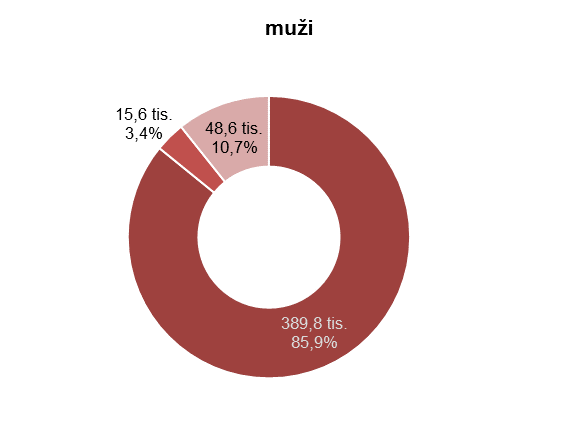 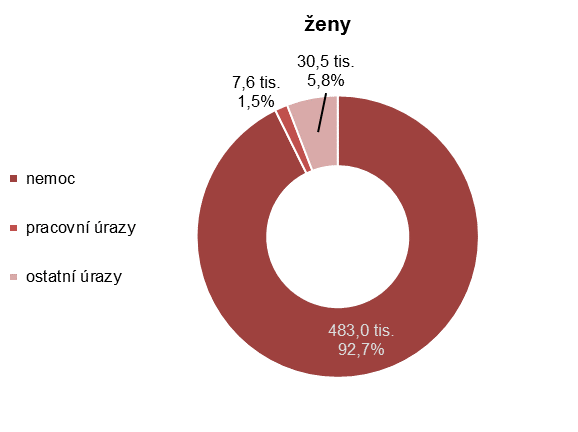 Zdroj: ČSÚPři srovnání současného stavu počtu nově hlášených případů s 1. pol. 2008 je zde patrný pokles pracovní neschopnosti o 151 tis. případů (13 %). To potvrzuje i relativní ukazatel. Zatímco v 1. pol. 2008 připadalo na 100 pojištěnců téměř 25 případů pracovní neschopnosti, mezi roky 2009–2016 počet nepřekročil hranici 20 případů na 100 pojištěnců. V 1. pol. 2019 připadalo na 100 pojištěnců 20,6 hlášení pracovní neschopnosti. To je o 1,5 případů méně než za stejné období předchozího roku a o 7 více než v 1. pol. 2012. To byl vzhledem ke 100 pojištěncům zaznamenán vůbec nejnižší poměr neschopenek, a sice 13,6 případů. Graf 2.2: Nově hlášené případy dočasné pracovní neschopnosti na 100 pojištěnců v 1. pol. 
2008 – 1. pol. 2019Zdroj: ČSÚDopad legislativních změn na četnost případů pracovní neschopnosti je zřejmý na vývoji počtu případů pracovní neschopnosti pro nemoc, počty případů pracovní neschopnosti pro pracovní i ostatní úrazy jsou těmito změnami ovlivněny méně. Legislativní úpravy ve vyplácení dávek nemocenského se nejvíce projevují v četnosti případů méně závažných a krátkodobých pracovních neschopností, například u nemocí dýchacích cest (běžná nachlazení, záněty horních cest dýchacích apod.). Vzhledem k tomu, že v 1. pol. 2008, resp. od 1. 1. 2009, byla zavedena tzv. karenční doba (za první tři dny pracovní neschopnosti nepřísluší zaměstnanci náhrada mzdy nebo platu), v některých případech lidé raději situaci řeší krátkodobou dovolenou, příp. pomocí tzv. sick days (česky indispoziční volno) – krátké placené pracovní volno, které si zaměstnanec může čerpat bez lékařského potvrzení. Tyto placené dny zdravotního volna patří k zaměstnaneckým benefitům u stále většího počtu zaměstnavatelů a objevila se i snaha uzákonit je jako povinné. Graf 2.3: Nově hlášené případy dočasné pracovní neschopnosti na 100 pojištěnců dle odvětví ekonomické činnosti (sekcí CZ-NACE) v 1. pol. 2019Zdroj: ČSÚVliv uvedených legislativních změn na vývoj pracovní neschopnosti je patrný z grafu 2.2 – kdy už v 1. pololetí roku 2009 došlo k významnému poklesu počtu nově hlášených případů dočasné pracovní neschopnosti, který se zastavil až v roce 2013, kdy hodnoty pomalu nabraly vzrůstající tendenci. Počet hlášených případů v relaci na 100 pojištěnců je v 1. pol. 2019 (20,6 případů) na podobné úrovni jako v 1. pol. 2017 (20,4 případů).Nejvíce nových případů dočasné pracovní neschopnosti bylo v 1. pol. 2019 nahlášeno v subjektech, které dle převažující ekonomické činnosti spadají do odvětvové sekce Zpracovatelský průmysl (335 tis. případů) a Velkoobchod a maloobchod; opravy a údržba motorových vozidel (128 tis. případů). Naopak nejméně bylo v absolutních číslech hlášeno v odvětvové sekci Těžba a dobývání (5 tis.) a Výroba a rozvod elektřiny a jiných energií (6 tis.). Absolutní počty nově hlášených případů jsou ovšem ovlivněny odvětvovou strukturou národního hospodářství a zaměstnaností v jednotlivých odvětvích. Z toho důvodu má vyšší vypovídací schopnosti již zmíněný relativní ukazatel – počet nově hlášených případů na 100 pojištěnců v daném odvětví.Tab. 2.2: Nově hlášené případy dočasné pracovní neschopnosti na 100 pojištěnců dle odvětví ekonomické činnosti (sekcí CZ-NACE) v 1. pol. 2010 – 1. pol. 2019Zdroj: ČSÚNejvíce případů dočasné pracovní neschopnosti v 1. pol. 2019 na 100 pojištěnců bylo zaznamenáno rovněž ve Zpracovatelském průmyslu (27), následovala oblast Administrativní a podpůrné činnosti (23,5). Nejméně časté případy pracovní neschopnosti na 100 pojištěnců byly evidovány v odvětví Činnosti v oblasti nemovitostí (9,2). Celorepublikový průměr bez ohledu na ekonomické odvětví činil již zmíněných 20,6 případů na 100 nemocensky pojištěných osob.Nejvíce případů dočasné pracovní neschopnosti na 100 pojištěnců pro pracovní úraz, což je možné chápat jako ukazatel vyjadřující „stupeň rizikovosti“ daného odvětví, bylo hlášeno u oblasti Zemědělství, lesnictví a rybářství (1,2), dále u oblasti Zásobování vodou; činnosti související s odpadními vodami, odpady a sanacemi (1,0) a v oblasti Doprava a skladování (0,8). Naproti tomu nejméně pracovních úrazů bylo zaznamenáno v Peněžnictví a pojišťovnictví (0,04) a u Informačních a komunikačních činností (0,05). Průměrně za všechna odvětví připadalo na 100 pojištěnců v 1. pol. 2019 0,5 pracovního úrazu.Vývoj hodnot ukazatele počet případů pracovní neschopnosti na 100 pojištěnců v jednotlivých odvětvích je zřejmý z tabulky 2.2. V posledních deseti letech došlo k nárůstu počtu hlášených případů v přepočtu na 100 pojištěnců ze 17 případů v 1. pol. 2010 na 21 případů v 1. pol. 2019. Nejdynamičtější nárůst mezi 1. pol. 2010 a 1. pol. 2019 je patrný v odvětví Výroba a rozvod elektřiny, plynu, tepla a klimatizovaného vzduchu (z 10 případů na začátku sledovaného období na 16 případů v roce 2019 – tj. nárůst o 51 %). Přibylo také pracovníků dočasně práce neschopných ve Zpracovatelském průmyslu (z 20 v 1. pol. 2010 na 27 případů v 1. pol. 2019, resp. o 38 %) nebo v odvětví Zásobování vodou; činnosti související s odpadními vodami, odpady a sanacemi (z 16 v 1. pol. 2010 na 21 v 1. pol. 2019, resp. o 30 %). Naopak největší pokles byl zaznamenán v odvětví Činnosti v oblasti nemovitostí, a sice z 11 případů v 1. pol. 2010 na 9 případů za 1. pol. 2019, tj. pokles o 15 %.Graf 2.4: Nově hlášené případy dočasné pracovní neschopnosti na 100 pojištěnců podle krajů ČR v 1. pol. 2019Zdroj: ČSÚZ pohledu územního členění bylo v 1. pol. 2019 nejvíce případů pracovní neschopnosti na 100 pojištěnců hlášeno v Libereckém (25,0), Plzeňském (24,0) a Královéhradeckém kraji (23,6). Průměr za Českou republiku činil 20,6 případů, přičemž podprůměrné hodnoty vykazovaly následující 3 kraje. Nejméně případů bylo hlášeno v Praze (16,6), Jihomoravském kraji (19,7) a Olomouckém kraji (20,3). V 1. pol. 2019 byl rozdíl mezi kraji s nejvyšším a nejnižším počtem případů pracovní neschopnosti na 100 pojištěnců 8 případů. Hodnoty tohoto sledovaného ukazatele v 1. pol. 2019 meziročně poklesly ve všech krajích.Rozdíly výskytu dočasné pracovní neschopnosti dle územního členění jsou značně ovlivněny strukturou zaměstnanosti, charakterem převažující ekonomické činnosti a mírou nezaměstnanosti v daném regionu. Je nutno zohlednit též metodiku zpracování dat, kdy rozlišení dle krajů a okresů vychází z údaje o sídle útvaru, který vede evidenci mezd zaměstnavateli osoby, která je v pracovní neschopnosti.Tab. 2.3: Nově hlášené případy dočasné pracovní neschopnosti na 100 pojištěnců podle krajů ČR 
v 1. pol. 2009 – 1. pol. 2019Zdroj: ČSÚZ hlediska velikosti podniku bylo nejvíce případů pracovní neschopnosti za 1. pol. 2019 evidováno u největších firem s 500 a více zaměstnanci, které zaznamenaly 349 tis. případů pracovní neschopnosti, což představuje 36% podíl na republikové hodnotě. Hned za nimi se však umístily firmy s méně než 50 zaměstnanci, které nahlásily 251 tis. případů a tvořily tak čtvrtinu všech hlášení. V relativním pojetí při přepočtu na 100 pojištěnců vykazovaly firmy mající 50 a více zaměstnanců 23 případů. Méně případů bylo zaznamenáno v podnicích s méně než 50 zaměstnanci, a sice 17 na 100 pojištěnců. A zcela nejméně případů hlásili OSVČ, konkrétně 7 na 100 OSVČ platících nemocenské pojištění.Dalším kritériem, podle kterého lze hodnotit pracovní neschopnost nemocensky pojištěných, je rozdělení na podniky domácí a ty pod zahraniční kontrolou. Např. v nefinančních podnicích, které v 1. pol. 2019 zaměstnávali 70 % všech nemocensky pojištěných osob, zaměstnanci v podnicích pod zahraniční kontrolou hlásili častěji pracovní neschopnost (25 případů na 100 nemocensky pojištěných), na rozdíl od zaměstnanců v domácích podnicích (19,5 nahlášených incidentů). Pracovní neschopnost zaměstnanců v domácích podnicích však trvala v průměru o 7 dní déle (46 dní) než u podniků pod zahraniční kontrolou (39 dní).4.2.2. Délka trvání dočasné pracovní neschopnostiPro posouzení vývoje pracovní neschopnosti je důležité nejen zjištění, jak často zaměstnanci do pracovní neschopnosti nastupují, ale i to, jak dlouho v pracovní neschopnosti zůstávají.Počet kalendářních dnů dočasné pracovní neschopnosti – ukazatel udává celkový počet kalendářních dnů, po které byli v daném období (pololetí) nemocensky pojištění zaměstnanci práce neschopni z příčin uvedených ve formuláři „Rozhodnutí o dočasné pracovní neschopnosti“. Počet kalendářních dnů strávených v pracovní neschopnosti je zjišťován na základě hlášení o vzniku a ukončení pracovní neschopnosti. Do počtu případů a počtu kalendářních dnů pracovní neschopnosti patří i pracovní neschopnost vzniklá po zániku pojištění v tzv. ochranné lhůtě sedmi kalendářních dnů.Průměrná délka trvání pracovní neschopnosti ve dnech – ukazatel vyjadřuje, kolik kalendářních dnů pracovní neschopnosti v průměru připadá na jeden nově hlášený případ pracovní neschopnosti. Způsob výpočtu:Průměrná délka trvání pracovní neschopnosti ve dnech = počet kalendářních dnů dočasné pracovní neschopnosti / počet nově hlášených případů dočasné pracovní neschopnosti.Počet kalendářních dnů dočasné pracovní neschopnosti je dán součtem dnů, po které trvala dočasná pracovní neschopnost všech nově hlášených případů. Sledovaný ukazatel meziročně vrostl ze 40 624 tis. prostonaných dnů v 1. pol. 2018 na 41 578 tis. dnů v 1. pol. 2019 (tj. o 2,3 %) a většina dní v pracovní neschopnosti (86,2 %) za 1. pol. 2019 pramenila z nemoci, v absolutním počtu 35 860 tis. dnů. Mimopracovní úrazy způsobily 4 392 tis. prostonaných dní (tj. 10,6 %) a pracovní úrazy 1 325 tis. dnů (3,2 %). Zatímco počet dnů v pracovní neschopnosti z důvodu pracovních úrazů již od 1. pol. 2015 víceméně stagnuje, počty dnů pro nemoc a pro ostatní úrazy neustále narůstají. Ženy strávily v dočasné pracovní neschopnosti celkem 22 750 tis. dní, což je o 3 922 tis. dnů více než muži. V porovnání s 1. pol. 2012 počet dnů v pracovní neschopnosti vzrostl o 43,5 % (o 12,6 mil. dní).Tab. 2.4: Kalendářní dny dočasné pracovní neschopnosti podle příčiny a pohlaví v 1. pol. 
2008 – 1. pol. 2019Zdroj: ČSÚPrůměrná délka trvání případu pracovní neschopnosti žen se meziročně zvýšila ze 40 dnů v 1. pol. 2018 na 43,7 dne v 1. pol. 2019. V případě mužů vzrostla ze 38 dnů v 1. pol. 2018 na 41 dnů za stejné období o rok později.To, že pracovní neschopnost u žen trvá déle, potvrzuje i dlouhodobější vývoj znázorněný v grafu 2.5. Ačkoliv vlivem legislativních změn došlo v roce 2009 jak k propadu počtu případů pracovní neschopnosti (o 32 % méně za 1. pol. 2009 oproti stejnému období v předchozím roce), tak ke snížení počtu dní strávených na neschopence (o 20,3 %), průměrná délka případu pracovní neschopnosti meziročně vzrostla. Od roku 2008 se více než zdvojnásobil počet dnů, které ženy strávily na neschopence z důvodu jiných než pracovních úrazů. Zatímco v 1. pol. 2008 ženy zaznamenaly 833 tis. dnů, v 1. pol. 2019 to bylo již 1 777 tis. dnů. Průměrná délka jednoho případu dočasné pracovní neschopnosti meziročně za 1. pol. 2019 vzrostla ze 39 dnů v 1. pol. 2018 na 42,7 dne. Nemoc způsobila pracovní neschopnost o průměrné délce 41 dnů, neschopnost pro pracovní úraz trvala v průměru 57,1 dne a z důvodu ostatních úrazů 55,6 dne. Průměrná délka trvání případu pracovní neschopnosti v 1. pol. 2019 byla na podobné úrovni jako v pololetích let 2011 a 2013. Graf 2.5: Průměrná délka trvání případu dočasné pracovní neschopnosti podle pohlaví v 1. pol. 
2008 – 1. pol. 2019Zdroj: ČSÚGraf 2.6: Nově hlášené případy dočasné pracovní neschopnosti na 100 pojištěnců a průměrná délka trvání případu v 1. pol. 2008 – 1. pol. 2019Zdroj: ČSÚGraf 2.7: Průměrná délka trvání případu dočasné pracovní neschopnosti dle odvětví ekonomické činnosti (sekcí CZ-NACE) v 1. pol. 2019Zdroj: ČSÚNejvíce dnů dočasné pracovní neschopnosti v 1. pol. 2019 bylo zaznamenáno v odvětví Zpracovatelský průmysl, a to jak celkem (14 069 tis.), tak v jednotlivých kategoriích – pro nemoc (11 996 tis.), pro pracovní úrazy (498 tis.) a pro ostatní úrazy (1 575 tis.). Naopak nejnižší počet dnů pracovní neschopnosti byl hlášen v oblasti Výroba a rozvod elektřiny a jiných energií (229 tis.), kde bylo evidováno i nejméně dnů pracovní neschopnosti pro nemoc (198 tis.) a pro ostatní úrazy (26 tis.). Nejméně dnů pracovní neschopnosti z důvodu pracovních úrazů vykazovalo odvětví Peněžnictví a pojišťovnictví (2,6 tis.) a Informační a komunikační činnosti (3,3 tis.).Jak již bylo zmíněno výše, dočasná pracovní neschopnost trvala v 1. pol. 2019 v průměru 42,7 dne na jeden případ. Odvětvími v průměru s nejdelším trváním neschopnosti bylo Zemědělství, lesnictví a rybářství (58,3 dne), Stavebnictví (55 dnů) a Ubytování, stravování a pohostinství (54,6 dne). Dlouhodobější pracovní neschopností se tedy v převážné míře vyznačují odvětví se sezónní výrobou či odvětví vysoce riziková. Poloviční doba (26,4 dne) představovala průměr za odvětví Informační a komunikační činnosti, což znamenalo zcela nejnižší hodnotu v rámci národního hospodářství. Dalšími odvětvími s kratší dobou trvání pracovní neschopnosti byly oblasti Vzdělávání (30,4 dne) a Peněžnictví a pojišťovnictví (33,1 dne). Podrobněji viz graf 2.7 a tab. 2.5.Tab. 2.5: Průměrná délka trvání případu dočasné pracovní neschopnosti dle odvětví ekonomické činnosti (sekcí CZ-NACE) v 1. pol. 2010 – 1. pol. 2019Zdroj: ČSÚVývoj hodnot ukazatele průměrná délka případu pracovní neschopnosti v jednotlivých odvětvích je zřejmý z tabulky 2.5. Prudší pokles byl zaznamenán v odvětví Stavebnictví mezi 1. pol. 2014 a 2015, a sice z 64,6 dne na 53,9 dne na jeden případ pracovní neschopnosti. Naopak nárůst byl nejvyšší v odvětví Administrativní a podpůrné činnosti z 37,6 dne v 1. pol. 2011 na 47,5 dne v 1. pol. 2012. Za delší časové období největší nárůst v trvání pracovní neschopnosti vykazovalo odvětví Těžba a dobývání. Od 1. pol. 2010 do 1. pol. 2019 došlo k prodloužení pracovní neschopnosti v průměru o 10,7 dne, tj. navýšení o 27 %. Naopak odvětvím, kde se doba připadající na jeden případ pracovní neschopnosti nejvíce snížila, bylo odvětví Profesní, vědecké a technické činnosti. Zatímco v 1. pol. 2010 činila 43,6 dne, v 1. pol. 2019 to bylo 40,1 dne. V relativním vyjádření se jedná o pokles o 8 %.V regionálním kontextu byla nejdelší průměrná doba trvání jednoho případu dočasné pracovní neschopnosti v 1. pol. 2019 zaznamenána na Moravě a ve Slezsku – ve Zlínském (49,3 dne), v Moravskoslezském (49 dnů) a Olomouckém kraji (46,3 dne). Ve všech krajích ČR hodnoty tohoto ukazatele meziročně vzrostly, nejvíce v Moravskoslezském kraji, a sice o 4,6 dne. Od 1. pololetí 2018 trvá neschopnost nejkratší dobu v Libereckém kraji. Do té doby již od 1. pol. 2013 v průměru nejkratší případy vykazovala Praha.Graf 2.8: Průměrná délka trvání případu pracovní neschopnosti podle krajů ČR v 1. pol. 2019Zdroj: ČSÚZ pohledu detailnějšího územního členění je zřejmý větší rozptyl hodnot tohoto relativního ukazatele. Nejvyšší průměrnou délku jednoho případu má okres Vsetín (55 dnů) ve Zlínském kraji, který se pohybuje na předních místech mezi okresy s nejdelší pracovní neschopností již několik let. Následuje okres Frýdek-Místek (53,5 dne) v Moravskoslezském kraji, Šumperk (53,4) v Olomouckém kraji, v Jihomoravském kraji okresy Hodonín (53 dnů) a Blansko (52,8). Nejkratší průměrnou dobu trvání pracovní neschopnosti zaznamenáváme u okresu Rychnov nad Kněžnou (32,4 dne) v Královéhradeckém kraji, u středočeského okresu Mladá Boleslav (33,9 dne) a okresu Liberec (35 dní).Tab. 2.6: Průměrná délka trvání případu dočasné pracovní neschopnosti podle krajů ČR v 1. pol. 
2009 – 1. pol. 2019Zdroj: ČSÚZajímavá skutečnost nastala u kategorie osob samostatně výdělečně činných, které do pracovní neschopnosti nastupují méně často než zaměstnanci (7 oproti 21 případům na 100 pojištěnců za 1. pol. 2019), ale pokud jsou ze zdravotních důvodů z výkonu práce dočasně indisponováni, průměrná délka jejich pracovní neschopnosti značně převyšuje průměrnou délku pro zaměstnance. Dočasná pracovní neschopnost OSVČ trvá průměrně 113 dní, zatímco v podnicích majících 50 a více zaměstnanců se pohybuje okolo 40 dnů, u kategorie do 50 zaměstnanců pak 47,6 dne. Doba pracovní neschopnosti OSVČ z důvodu nemoci (115,2 dne) dokonce převyšuje délku pracovní neschopnosti z důvodu pracovního či jiného úrazu, což u zaměstnanců je přesně naopak. Delší doba trvání pracovní neschopnosti u OSVČ může souviset se skutečností, že tato skupina pojištěnců v době prvních 14 dní trvání pracovní neschopnosti není finančně zabezpečena jako ostatní pojištěnci, je jim vypláceno až nemocenské od 15. dne. Vzhledem k tomuto faktu pak krátkodobé případy lehčích forem nemocí neřeší pracovní neschopností, tu si nechají vystavit až při onemocnění vážnější chorobou, která si žádá dlouhodobější pracovní neschopnost.Graf 2.9: Průměrná délka trvání případu dočasné pracovní neschopnosti OSVČ a zaměstnanců dle velikosti podniku v 1. pol. 2019Zdroj: ČSÚ4.2.3. Průměrné procento dočasné pracovní neschopnosti a průměrný denní stav dočasně práce neschopnýchNejkomplexnějším ukazatelem statistiky pracovní neschopnosti pro nemoc a úraz je průměrné procento dočasné pracovní neschopnosti. Zohledňuje jak celkový počet případů pracovní neschopnosti (jak často lidé do pracovní neschopnosti nastupují), tak i průměrné trvání jednoho případu pracovní neschopnosti (jak dlouho v pracovní neschopnosti setrvávají). Statistiky pak doplňuje ještě další relativní ukazatel – průměrný denní stav práce neschopných, který říká, kolik osob průměrně denně chybělo na svém pracovišti v důsledku dočasné pracovní neschopnosti pro nemoc a úraz.Průměrné procento dočasné pracovní neschopnosti – ukazatel udává, kolik ze 100 pojištěnců je průměrně každý den v pracovní neschopnosti pro nemoc či úraz. Vyjadřuje podíl kalendářních dnů pracovní neschopnosti na celkovém kalendářním fondu pojištěnců ve sledovaném období (pololetí) vyjádřený v procentech. Způsob výpočtu:Průměrné procento dočasné pracovní neschopnosti = počet kalendářních dnů dočasné pracovní neschopnosti x 100 / (průměrný počet osob nemocensky pojištěných x počet kalendářních dnů ve sledovaném období).Průměrný denní stav dočasně práce neschopných – ukazatel vyjadřuje počet nemocensky pojištěných, kteří byli ve sledovaném období (pololetí) průměrně denně nepřítomni v práci z důvodu pracovní neschopnosti. Způsob výpočtu:Průměrný denní stav dočasně práce neschopných = počet kalendářních dnů dočasné pracovní neschopnosti / počet kalendářních dnů ve sledovaném období.V 1. pol. 2019 bylo v průměru 4,85 % pojištěnců denně v pracovní neschopnosti. Ve stejném období roku 2018 činila hodnota ukazatele 4,76 %, došlo tedy k nárůstu o 0,09 p. b. Hodnota tohoto ukazatele již od roku 2015 neustále roste a v současnosti se blíží k 5% hranici, která byla naposledy překročena v roce 2008. Vyšší procento dlouhodobě vykazují ženy. V 1. pol. 2019 bylo každý den v pracovní neschopnosti v průměru 5,35 % žen, kdežto 4,36 % mužů.Tab. 2.7: Průměrné procento dočasné pracovní neschopnosti dle odvětví ekonomické činnosti (sekcí CZ-NACE) v 1. pol. 2010 – 1. pol. 2019Zdroj: ČSÚNejvyšší průměrné procento dočasné pracovní neschopnosti z hlediska odvětvové činnosti v 1. pol. 2019 bylo zaznamenáno ve Zpracovatelském průmyslu (6,3 %). Jinými slovy v průměru 6 % pojištěnců pracujících ve Zpracovatelském průmyslu bylo denně v pracovní neschopnosti. Další odvětví s vyšším podílem osob dočasně práce neschopných byla Těžba a dobývání (6,1 %), Zemědělství, lesnictví a rybářství (5,8 %) a Administrativní a podpůrné činnosti (5,7 %). Naopak nejméně pojištěnců v pracovní neschopnosti ze 100 bylo evidováno v odvětví Informační a komunikační činnosti (2), Profesní, vědecké a technické činnosti (2,6) a Činnosti v oblasti nemovitostí (2,7). Podrobněji dle odvětví ekonomické činnosti viz tab. 2.7 a graf 2.10.Graf 2.10: Průměrné procento dočasné pracovní neschopnosti dle odvětví ekonomické činnosti (sekcí CZ-NACE) v 1. pol. 2019 Zdroj: ČSÚZ regionálního pohledu zaznamenaly nejvyšší hodnotu průměrného procenta pracovní neschopnosti v 1. pol. 2019 kraje Moravskoslezský (6 %), Zlínský (5,8 %) a Vysočina (5,6 %). Praha díky nejnižšímu počtu případů pracovní neschopnosti na 100 pojištěnců a krátké průměrné době trvání dočasné pracovní neschopnosti zaujímá nejnižší procento práce neschopných na 100 pojištěnců denně. Zatímco hodnoty všech ostatních 13 krajů se nachází v rozmezí 4,8–6 %, ukazatel v Praze v 1. pol. 2019 dosáhl hodnoty pouze 3,6 %. Toto výsadní postavení si kraj hl. m. Praha drží už řadu let, jak je zřejmé z tab. 2.8.Podle detailnějšího územního členění se okresem s nejvyšším průměrným procentem dočasné pracovní neschopnosti v 1. pol. 2019 staly Prachatice (6,2%), následované okresy Břeclav (6 %) a Karviná (5,8 %). Nejnižší hodnotu průměrného procenta pracovní neschopnosti vykazovaly okresy Jeseník (2,1 %) a již zmíněná Praha (3,2 %). Hodnotu ukazatele pod 3,5% hranici zaznamenaly ještě okresy Brno-Město (3,3 %) a Mělník (3,5 %).Graf 2.11: Průměrné procento dočasné pracovní neschopnosti podle krajů ČR v 1. pol. 2019Zdroj: ČSÚObdobný ukazatel jako průměrné procento dočasné pracovní neschopnosti, avšak v absolutním vyjádření, představuje průměrný denní stav dočasně práce neschopných. Udává, kolik nemocensky pojištěných osob bylo ve sledovaném období (zde pololetí) průměrně denně nepřítomno v práci z důvodu pracovní neschopnosti pro nemoc a úraz.V 1. pol. 2019 v České republice kvůli dočasné pracovní neschopnosti způsobené nemocí či úrazem denně chybělo na pracovištích 229 712 nemocensky pojištěných osob. Oproti 1. pololetí předchozího roku, kdy hodnota činila 224 441 pojištěnců, se jedná o 2,3% nárůst (o 5,3 tis. více). Jedná se o nejvyšší průměrný denní stav práce neschopných od 1. pol. 2008. V 1. pol. 2019 bylo v neschopnosti pro nemoc 198 124 pojištěnců, v důsledku pracovního úrazu 7 321 a následkem ostatních úrazů 24 267 nemocensky pojištěných. Nejvíce pojištěnců chybělo ve Zpracovatelském průmyslu (77 729 osob), dále v odvětví Velkoobchod a maloobchod; opravy a údržba motorových vozidel (31 705 osob), zatímco nejméně pojištěnců v odvětví Výroba a rozvod elektřiny, plynu, tepla a klimatizovaného vzduchu (1 264 osob). Tyto hodnoty jsou do značné míry ovlivněné tím, jaký podíl zaujímá daná sekce v národním hospodářství a kolik zaměstnává osob.Tab. 2.8: Průměrné procento dočasné pracovní neschopnosti podle krajů ČR v 1. pol. 2008 – 1. pol. 2019Zdroj: ČSÚVývoj hodnot ukazatele průměrný denní stav dočasně práce neschopných v posledních 12 letech je zřejmý z tab. 2.9. Zatímco v 1. pol. 2009 bylo 89 % osob v pracovní neschopnosti indisponováno z důvodu nemoci, o 10 let později to bylo 86 %. Naopak vzrostl podíl osob, které byly v pracovní neschopnosti z důvodu jiných než pracovních úrazů, ze 7 % v 1. pol. 2009 na 11 % v 1. pol. 2019. Vývojová křivka tohoto ukazatele má obdobnou tendenci jako počet případů pracovní neschopnosti.Tab. 2.9: Průměrný denní stav dočasně práce neschopných podle příčiny a pohlaví v 1. pol. 2008 – 1. pol. 2019Zdroj: ČSÚ4.3. Ukončené případy dočasné pracovní neschopnostiZatímco doposud se analýza týkala nově hlášených případů dočasné pracovní neschopnosti (kapitola 4.2) tak, jak data zpracovává ČSÚ z evidence ČSSZ, jiný pohled nabízí data přímo publikovaná ČSSZ. Přináší údaje o ukončených případech pracovní neschopnosti, které taktéž zpracovává ze své evidence. Rozdíly v počtech nově hlášených a ukončených případů dočasné pracovní neschopnosti jsou dány odlišnou metodikou sběru dat. Trendy vývoje těchto ukazatelů jsou však konzistentní. Na rozdíl od statistik nově hlášených případů dočasné pracovní neschopnosti, které zajišťuje a zpracovává ČSÚ, ČSSZ sleduje dočasné pracovní neschopnosti z pohledu případů ukončených ve sledovaném roce (při zpracování pololetních dat se jedná o stav k 30. 6.). Některé případy vzniklé na konci roku jsou tak v závislosti na délce jejich trvání evidovány až ve zpracování dat pracovní neschopnosti roku následujícího. Pro zpestření pohledu na statistku nemocnosti byla vybraná data z tohoto zdroje využita v této kapitole. Statistiky ukončených případů jsou k dispozici v třídění spíše z pohledu pojištěnce než z pohledu zaměstnavatele, jak bylo dosud prezentováno a jak uvádí ČSÚ. ČSSZ umožňuje srovnání zejména dle věku práce neschopných, délky trvání a skupin diagnóz. Ukončené případy pracovní neschopnosti – zahrnují veškerá onemocnění a úrazy, které zapříčinily alespoň jednodenní pracovní neschopnost u nemocensky pojištěných osob ukončenou v daném roce (resp. zde pololetí). Nezahrnuje tedy onemocnění a úrazy, kdy nebylo vystaveno „Rozhodnutí o dočasné pracovní neschopnosti“. Při zpracování pololetních dat se jedná o stav k 30. 6.Za prvních šest měsíců letošního roku evidovala ČSSZ 963 888 ukončených případů dočasných pracovních neschopností, což je o 5,2 % méně než za stejné období loňského roku. Nejvíce případů ukončených neschopenek vykazoval stejně jako loni Středočeský kraj, následovaný Moravskoslezským krajem a Prahou. Celková prostonaná doba za leden až červen 2019 činila 40 240 981 dnů, což je o téměř o 2 mil. dnů víc než za 1. pol. roku 2018. Nejdelší dobu si stejně jako v 1. pol. 2018 vyžádaly nemoci a úrazy v Moravskoslezském kraji (5,5 mil. dnů). Tab. 3.1: Ukončené případy dočasné pracovní neschopnosti, počet kalendářních dnů a průměrná délka trvání případu dočasné pracovní neschopnosti podle krajů ČR za 1. pol. 2019Zdroj: ČSSZPrůměrná délka trvání jednoho případu dočasné pracovní neschopnosti se meziročně prodloužila o 4 dny – z loňských 37,8 dne na letošních 41,8 dne. Nejkratší dobu opět stonali pojištěnci v Praze (31,8 dne) následováni Středočechy (37,8 dne). Naopak v průměru nejdéle na neschopence byli v 1. pol. 2019 pojištěnci v Moravskoslezském (50,3 dne) a ve Zlínském kraji (50 dní).Z pohledu věkové struktury práce neschopných se v 1. pol. 2019 nejvíce případů pracovní neschopnosti událo osobám ve věkové skupině 40–49 let (26% podíl na počtu všech případů) a dále ve věkové skupině 
50–59 let (24% podíl ze všech případů). Polovina všech ukončených případů pracovních neschopností se tedy stala pojištěncům ve věku 40–59 let. Naopak nejméně případů dočasné pracovní neschopnosti bylo zaznamenáno ve věkové skupině do 20 let (1,3% podíl ze všech případů) a ve věkové skupině 60 a více let (7,3% podíl ze všech případů). Nízký počet případů v nejstarší věkové skupině může souviset i se zkrácenou podpůrčí dobou u pracujících důchodců a s faktem, že pokud v tomto věku pojištěnec onemocní vážnější chorobou, většinou již ve výdělečné činnosti dále nepokračuje.Z hlediska pohlaví na neschopence převládali až do věkové skupiny 30–39 let muži, ve věkové skupině 
40–59 let naopak ženy. Ženy ve věku 40–59 let v 1. pol. 2019 vykazovaly o 88 tis. ukončených případů více než muži ve stejném věkovém vymezení. U 60letých a starších je opět zřejmá převaha mužů. Tab. 3.2: Ukončené případy dočasné pracovní neschopnosti, počet kalendářních dnů a průměrná délka trvání případu dočasné pracovní neschopnosti podle věku a pohlaví (1. pol. 2018, 2019)Zdroj: ČSSZGraf 3.1: Ukončené případy dočasné pracovní neschopnosti podle věku a pohlaví v 1. pol. 2019Zdroj: ČSSZPrůměrná délka trvání jednoho případu pracovní neschopnosti průběžně roste s věkem (viz tab. 3.2), a to od 18,7 dne ve věkové skupině do 20 let až po 64,7 dne ve věkové skupině 60 a více let, což je dáno zejména poklesem krátkodobých případů pracovní neschopnosti pro nemoci dýchací soustavy a naopak nárůstem dlouhodobých případů pracovní neschopnosti pro nádorová onemocnění a nemoci oběhové soustavy se zvyšujícím se věkem. Rozložení případů pracovní neschopnosti podle věku a pohlaví je ovlivněno také věkovou hranicí pro odchod do důchodu, v nejstarší věkové skupině 60 a víceletých ve spojitosti s ukončenými případy dočasné pracovní neschopnosti je totiž větší zastoupení mužů než žen. V následující tab. 3.3 je uveden přehled ukončených případů dočasné pracovní neschopnosti podle délky jejího trvání. Nejvíce ukončených případů DPN (dočasné pracovní neschopnosti) je ve skupině 1–14 dnů a 15–21 dnů, nejméně ve skupině 271–365 dnů. Při zohlednění velikosti krajů, bylo nejvíce ukončených případů pracovní neschopnosti zaznamenáno v Plzeňském, Libereckém a Královéhradeckém kraji (všude více než 10 000 případů na 100 000 obyvatel v daném kraji).Pracovní neschopnost plyne z různých příčin a statistiky ČSSZ nabízí přehled ukončených případů pracovní neschopnosti podle diagnóz (dle kapitol MKN-10). Nejčastějším důvodem pracovní neschopnosti zůstávají nemoci dýchací soustavy, které v 1. pol. 2019  tvořily 40,4 % všech případů pracovní neschopnosti. Z necelého milionu ukončených neschopenek zapříčinily nemoci dýchací soustavy 389 646 případů dočasné pracovní neschopnosti. Pro srovnání loni od ledna do června tato onemocnění způsobila 470 080 případů. Z nemocí této skupiny bývají neschopenky vystaveny zejména kvůli akutní infekci dýchacích cest, chřipce či chronickému onemocnění dýchacích cest. Nemoci dýchací soustavy jsou sice nejčastější příčinou pracovní neschopnosti, na druhou stranu za 1. pol. 2019 způsobily pouze 15,7 % (6 297,9 tis. dnů) z celkového počtu prostonaných dnů, což znamená v průměru nejkratší dobu pracovní neschopnosti ze všech skupin diagnóz, a sice 16 dnů na jeden případ.Naopak 50 pacientů s tuberkulózou strávilo na lůžku v průměru 185 dní. K nemocem s časově náročnou léčbou a tedy i dlouhou dobou trvání patří také onkologická onemocnění (v 1. pol. 2019 179 dnů, loni 178 dnů) a cévní onemocnění mozku (167 oproti loňským 161 dnům).Tab. 3.3: Ukončené případy dočasné pracovní neschopnosti podle délky trvání a krajů ČR za 1. pol. 2019Zdroj: ČSSZDruhou nejčastější příčinu pracovní neschopnosti představovaly nemoci pohybové soustavy, které v 1. pol. 2019 tvořily téměř pětinu (18,6 %) ze všech případů dočasné pracovní neschopnosti. Tyto nemoci se vyznačují poměrně dlouhou průměrnou délkou trvání jednoho případu – v průměru více než 2 kalendářní měsíce (70 dnů) na 1 případ. Na celkovém počtu prostonaných dnů se tato kategorie podílí téměř třetinou (12,4 mil. dnů., tj. 31 %), což je dlouhodobě nejvyšší podíl ze všech druhů onemocnění. Z nemocí pohybové soustavy zapříčiňuje pracovní neschopnost nejčastěji onemocnění páteře.Desetinu všech ukončených případů tvořily úrazy a otravy. Průměrná délka trvání pracovní neschopnosti byla v případě této skupiny nemocí 55,6 dne, počet prostonaných dnů 5,5 mil., tj. 13,6 % z úhrnu doby trvání všech ukončených případů pracovní neschopnosti.Graf 3.2: Struktura ukončených případů dočasné pracovní neschopnosti podle skupin diagnóz (kapitol MKN-10) v 1. pol. 2019Zdroj: ČSSZNejdelší průměrná délka trvání jednoho případu pracovní neschopnosti byla v 1. pol. 2019 u již zmíněné tuberkulózy. Další diagnózou, která je doprovázena dlouhou pracovní neschopností, jsou zhoubné novotvary způsobující neschopnost v průměru 179 dní. U mužů 173 dní, zatímco u žen 184 dní. Cévní nemoci mozku si vyžádaly v průměru 167 dní pracovní neschopnosti, ischemická choroba srdeční 130 dní a nemoci spojené s těhotenstvím, porodem a šestinedělím trvaly v průměru 103 dní. I ze zdroje o ukončených případech pracovní neschopnosti vychází, že z hlediska pohlaví bývají v pracovní neschopnosti častěji ženy. V 1. pol. 2019 připadalo 515,6 tis. ukončených případů na ženy a 448,3 tis. na muže. Dočasná pracovní neschopnost u žen také trvala v průměru o 2,6 dne déle než u mužů. Tento rozdíl mezi pohlavími trvá dlouhodobě a je dán zejména indispozicemi spojenými s těhotenstvím. Rozdíl v trvání pracovní neschopnosti podle pohlaví se objevuje i u dalších diagnóz. Výraznější počet případů u žen než u mužů je patrný zejména u nemocí dýchací soustavy, duševních poruch a u nemocí močové a pohlavní soustavy. Muži jsou naopak náchylnější na nemoci oběhové a trávicí soustavy a mnohem častěji než ženy jsou práce neschopní z důvodu úrazu či otravy. Tab. 3.4: Ukončené případy pracovní neschopnosti podle skupin diagnóz a pohlaví (1. pol. 2018, 2019)Zdroj: ČSSZS účinností od 1. července 2017 vydala náměstkyně pro řízení sekce sociálně pojistných systémů Ministerstva práce a sociálních věcí instrukci č. 9/2017 „Standardy délky trvání dočasné pracovní neschopnosti u vybraných diagnóz dle MKN-10“. Tato instrukce upravuje doporučené délky trvání jednoho případu dočasné pracovní neschopnosti u nejčastějších diagnóz (příčin dočasné pracovní neschopnosti) v případech obvyklých a v případech komplikovaných a měla by vést ke sjednocení pracovních postupů lékařů okresních správ sociálního zabezpečení při provádění kontroly správnosti posuzování zdravotního stavu a dočasné pracovní neschopnosti ošetřujícími lékaři pro účely nemocenského pojištění podle zákona č. 187/2006 Sb., o nemocenském pojištění, ve znění pozdějších předpisů. Instrukce nastavuje jednotící pravidla pro posuzování délky trvání dočasné pracovní neschopnosti u vybraných diagnóz nemocí a pro provádění kontrol správnosti posuzování zdravotního stavu a dočasné pracovní neschopnosti lékaři okresních správ sociálního zabezpečení u případů, které se oproti stanoveným standardům budou odchylovat. Měla by přispívat ke zvýšení kvality lékařské posudkové činnosti, dále k optimalizaci fungování systému nemocenského pojištění a k objektivizaci potřeb systému z hlediska provádění kontrol správnosti posuzování zdravotního stavu a dočasné pracovní neschopnosti ošetřujícími lékaři.K jednotlivým diagnózám byla stanovena doporučení formou tzv. optimální délky trvání dočasné pracovní neschopnosti při obvyklém klinickém průběhu nemoci a tzv. maximální doporučené délky trvání dočasné pracovní neschopnosti pro případ možných komplikací. Doporučené standardy délky trvání jednoho případu dočasné pracovní neschopnosti v případech obvyklých a v případech komplikovaných jsou definovány ve dvou variantách s ohledem na dosavadní pojištěnou činnost dočasně práce neschopného – pro duševně pracující a pro fyzicky pracující. Standardy délky trvání dočasné pracovní neschopnosti u vybraných diagnóz dle MKN-10 k dispozici zde https://www.mpsv.cz/documents/20142/225490/Instrukce_-9_2017-Standardy_delek_DPN.pdf/d5ae2fe1-fc5e-4817-70d2-1c273f54e5a1.4.4. Výdaje na nemocenskéSystém nemocenského pojištění je určen pro výdělečně činné osoby, které při ztrátě příjmu v případech krátkodobých sociálních událostí zabezpečuje peněžitými dávkami nemocenského pojištění.Ze systému nemocenského pojištění jsou poskytovány následující dávky:NemocenskéPeněžitá pomoc v mateřstvíOšetřovnéVyrovnávací příspěvek v těhotenství a v mateřstvíDávka otcovské poporodní péče (otcovská)Dlouhodobé ošetřovnéVýše dávek nemocenského pojištění závisí na dosahovaném výdělku, na redukčních hranicích pro redukci denního vyměřovacího základu, na redukci mezi jednotlivými redukčními hranicemi a na procentní sazbě pro jednotlivé dávky. Všechny dávky nemocenského pojištění vyplácí okresní správa sociálního zabezpečení a hradí se ze státního rozpočtu (z příjmů z pojistného). Dávky nemocenského pojištění se vyplácejí za kalendářní dny.Nemocenské – je základní peněžitou dávkou systému nemocenského pojištění. Na nemocenské má nárok pojištěnec, který je uznán ošetřujícím lékařem dočasně práce neschopným, a to od 15. kalendářního dne trvání jeho dočasné pracovní neschopnosti do konce dočasné pracovní neschopnosti, maximálně však 380 kalendářních dnů počítaných od vzniku dočasné pracovní neschopnosti.Výdaje na dávky nemocenského pojištění za leden až červen 2019 činily 19,8 mld. Kč, (tj. 54,7 % čerpání z částky státního rozpočtu na dávky nemocenského pojištění – 36 200,0 mil. Kč).  Meziroční zvýšení pololetních výdajů objemově nejvýznamnější dávky systému – nemocenského (o 2,2 mld. Kč, tj. o 15,8 %) – souviselo zejména s nárůstem počtu proplacených dnů a s nárůstem výše průměrné denní dávky nemocenského. Průměrná denní dávka nemocenského činila 493 Kč.K nejvýznamnějším změnám v úrovni výdajů na nemocenské došlo v roce 2009 v souvislosti s již zmiňovanou legislativní úpravou nemocenského pojištění. Novela zákona o nemocenském pojištění znatelně snížila výši dávek nemocenského pojištění a zejména stanovila, že po dobu prvních 14 dnů pracovní neschopnosti je zaměstnanec zabezpečen náhradou mzdy nebo platu, kterou mu poskytuje zaměstnavatel (s výjimkou prvních 3 pracovních dnů). Poskytování náhrady mzdy nebo platu zaměstnavatelem bylo přijetím úsporných opatření v letech 2011 až 2013 dočasně prodlouženo z prvních 14 na 21 dnů pracovní neschopnosti. V důsledku těchto legislativních změn došlo k rapidnímu poklesu nemocnosti, což rovněž mělo vliv na pokles výdajů na nemocenské.V roce 2017 bylo přijato několik významných legislativních opatření v oblasti nemocenského pojištění, s účinností od roku 2018, mající vliv na jeho finanční bilanci. Jedná se o zvýšení nemocenského od 31. kalendářního dne DPN nebo karantény z 60 % na 66 % redukovaného denního vyměřovacího základu a od 61. kalendářního dne DPN nebo karantény na 72 % redukovaného denního vyměřovacího základu s účinností od 1. ledna 2018 a dále o rozšíření okruhu dávek poskytovaných z nemocenského pojištění o nové dávky – otcovská poporodní péče (dále jen „otcovská“) s účinností od 1. února 2018 a dlouhodobé ošetřovné s účinností od 1. června 2018. Tab. 4.1: Výdaje na dávky nemocenského pojištění v 1. pol. 2008 – 1. pol. 2019Zdroj: ČSSZNejvětší dopad na výdaje na nemocenské pojištění plyne patrně ze zvýšení nemocenského od 31., resp. 61. kalendářního dne DPN nebo karantény. Navýšení úrovně dávek vede ke zlepšení finanční situace dlouhodobě nemocných osob a částečně snižuje ekonomickou motivaci k co nejrychlejšímu návratu do zaměstnání, což je patrné na nárůstu celkového počtu prostonaných dnů případů DPN. Výhledově se zrušením karenční doby lze očekávat nárůst počtu hlášených případů pracovní neschopnosti z důvodu peněžní kompenzace i v prvních třech dnech nemoci. Bude to znamenat větší finanční zátěž pro zaměstnavatele. Za to se jim snižuje sazba nemocenských odvodů do státního rozpočtu ze 2,3 % na 2,1 %. Stejný pokles je i u sazby pro živnostníky, kteří si platí nemocenské pojištění. Podrobnější informace k výdajům na nemocenské a dalším dávkám, které jsou poskytovány ze systému nemocenského pojištění, naleznete na internetových stránkách MPSV v „Analýze vývoje nemocenského pojištění 2017“ https://www.mpsv.cz/documents/20142/225490/Analyza_vyvoje_nemocenskeho_pojisteni_‌2017.pdf/4b888822-ef45-0fc5-c8fc-112411536d6c a v přehledech Informace o vyplacených dávkách v resortu MPSV ČR na https://www.mpsv.cz/web/cz/informace-o-vyplacenych-davkach.Graf 4.1: Výdaje na nemocenské a průměrné procento dočasné pracovní neschopnosti v 1. pol. 
2008 – 1. pol. 2019 (v mld. Kč) Zdroj: ČSÚ, ČSSZOd 1. pol. roku 2008 postupně klesal objem vyplacených dávek nemocenského až do 1. pol. 2012 (celkem o 6,9 mld. Kč)., kdy dosáhl pouze 47,5 % objemu nemocenského vyplaceného v 1. pol. 2008. V posledních šesti letech dochází k poměrně výraznému nárůstu objemu vyplacených dávek nemocenského, a to o 7,3 mld. Kč od 1. pol. 2013. V 1. pol. 2019 objem výdajů na nemocenské dokonce překonal o 712 mil. výši výdajů z 1. pol. 2008. Vývojová křivka pololetních výdajů na nemocenské v posledním desetiletí má obdobný trend jako vývoj pracovní neschopnosti, změny v objemu výdajů na nemocenské jsou však dynamičtější.4.5. Pracovní úrazyV oblasti pracovní úrazovosti ukládá česká i evropská legislativa zaměstnavatelům řadu povinností související s evidencí, hlášením a objasněním příčin a okolností vzniku každého pracovního úrazu. Pracovní úraz – pracovním úrazem se rozumí poškození zdraví nebo smrt zaměstnance, došlo-li k nim nezávisle na jeho vůli krátkodobým, náhlým a násilným působením zevních vlivů při plnění pracovních úkolů nebo v přímé souvislosti s ním (viz § 271k odst. 1 až 3 zákona č. 262/2006 Sb., zákoník práce, ve znění pozdějších předpisů).Smrtelný pracovní úraz – je takové poškození zdraví, na jehož následky úrazem postižený zaměstnanec nejpozději do 1 roku zemřel.Závažný pracovní úraz – je takové poškození zdraví, trvá-li hospitalizace úrazem postiženého zaměstnance více než 5 dnů.Pracovní úraz s pracovní neschopností delší než 3 dny – ukazatel zahrnuje případy pracovních úrazů, které měly za následek dočasnou pracovní neschopnost delší než tři kalendářní dny. Do těchto tří dnů se nezapočítává den, ve kterém k úrazu došlo.Ohlášení pracovního úrazu místně příslušnému Oblastnímu inspektorátu práce (OIP) podléhá smrtelný pracovní úraz a pracovní úraz s hospitalizací delší než 5 dnů (závažný). Vyhotovit záznam o úrazu (vč. případného hlášení změn) a zaslat jej na místně příslušný OIP je zaměstnavatel povinen u smrtelného úrazu, závažného úrazu i u pracovního úrazu s pracovní neschopností delší než 3 dny. V závislosti na druhu a okolnostech vzniku pracovního úrazu se pracovní úraz ohlašuje a záznam o něm se zasílá ještě na další stanovené orgány a instituce. Evidenci všech úrazů, tedy i takových, kterými nebyla způsobena pracovní neschopnost nebo jimi byla způsobena pracovní neschopnost nepřesahující 3 kalendářní dny, je zaměstnavatel povinen vést v knize úrazů.Absolutní počet nově hlášených případů dočasné pracovní neschopnosti pro pracovní úraz se meziročně snížil z 24 062 případů v 1. pol. 2018 na 23 218 případů v 1. pol. 2019 (tj. o 3,5 %). Z tohoto celkového počtu bylo 22 828 případů (98,3 %) pracovních úrazů s pracovní neschopností delší než 3 kalendářní dny (tedy těch, které podléhají povinnosti vyhotovit záznam o úrazu a zaslat jej OIP). Nadále se v této kapitole budeme věnovat zejména této skupině pracovních úrazů.Tab. 5.1: Pracovní úrazy podle závažnosti a pohlaví v 1. pol. 2008 – 1. pol. 2019Zdroj: ČSÚ, SÚIPV pracovní úrazovosti je dlouhodobě patrný rozdíl mezi pohlavími, muži zde výrazně dominují. Z celkového počtu pracovních úrazů připadalo v 1. pol. 2019 na muže 67,2 % (v 1. pol. 2008 dokonce 73,2 %) a na ženy pouze 32,8 % (26,8 % za 1. pol. 2008) pracovních úrazů, což je dáno především odlišnou strukturou zaměstnanosti žen a mužů. Odvětví, kde převládají muži a vyskytují se zvýšená rizika pracovního úrazu, jsou např. Těžba a dobývání, Zpracovatelský průmysl, Stavebnictví, Doprava a skladování, Zásobování vodou; činnosti související s odpady a sanacemi či Zemědělství, lesnictví, rybářství. Naopak odvětví, kde převažují v zaměstnání ženy a rizika pracovních úrazů bývají méně častá, jsou Peněžnictví a pojišťovnictví, Veřejná správa, Vzdělávání či Zdravotní a sociální péče. Ještě výraznější rozdíl hodnot podle pohlaví je patrný u smrtelných pracovních úrazů. Za 1. pol. roku 2019 se muži podíleli na smrtelných úrazech z 93 %. Oproti 1. pol. předchozího roku došlo k poklesu smrtelných pracovních úrazů z 60 na 40, tj., o 1/3. Jedná se o nejnižší počet fatálních úrazů za posledních 12 let. Pokles způsobili výhradně muži, za 1. pol. 2018 bylo evidováno 57 smrtelných pracovních úrazů u mužů, o rok později 37. U žen je počet za 1. pol. stabilizován na 2–3 úrazech již od roku 2015. Podíl smrtelných pracovních úrazů na celkovém počtu pracovních úrazů s dočasnou pracovní neschopností činil 0,17 %.Graf 5.1: Počet pracovních úrazů s dočasnou pracovní neschopností delší než 3 dny na 100 tis. pojištěnců dle odvětví ekonomické činnosti (sekcí CZ-NACE) v 1. pol. 2019Zdroj: ČSÚNejvíce pracovních úrazů s DPN delší než 3 dny se v 1. pol. 2019 událo ve Zpracovatelském průmyslu (9 348 případů), následují odvětví Velkoobchod a maloobchod; opravy a údržba motorových vozidel (2 688 případů) a Doprava a skladování (2 402 případů). Pokud však zohledníme zaměstnanost v jednotlivých odvětvích a použijeme relativní ukazatel vztažený na 100 tis. pojištěnců pracujících v daném odvětví, nejrizikovějším je Zemědělství, lesnictví a rybářství (1 182 pracovních úrazů na 100 tis. pojištěnců), dále odvětví Zásobování vodou; činnosti související s odpadními vodami, odpady a sanacemi (949), Doprava a skladování (800), Těžba a dobývání (770) a teprve poté následuje Zpracovatelský průmysl (755). Nejméně rizikovým se jeví odvětví Peněžnictví a pojišťovnictví s 42 pracovními úrazy a Informační a komunikační činnosti se 52 pracovními úrazy na 100 tis. pojištěnců, které si vyžádaly 3denní a delší pracovní neschopnost.Z pohledu územního členění bylo v 1. pol. 2019 nejvíce případů pracovních úrazů s pracovní neschopností delší než 3 kalendářní dny na 100 tis. nemocensky pojištěných osob hlášeno na Vysočině (739) a v krajích Jihočeském (735) a Plzeňském (686). Následují Ústecký kraj s 665 případy a Královéhradecký kraj s 639 případy na 100 tis. pojištěnců. Nejméně případů pak bylo hlášeno v Praze (280).Regionální rozdíly výskytu pracovních úrazů jsou do značné míry ovlivněny strukturou zaměstnanosti, charakterem převažující ekonomické činnosti a mírou nezaměstnanosti v daném kraji. Je nutné připomenout i metodiku zpracování dat, kdy rozdělení do jednotlivých krajů vychází z údaje o sídle útvaru, který vede evidenci mezd zaměstnavateli osoby, která je v pracovní neschopnosti pro pracovní úraz.V 1. pol. 2019 bylo Státním úřadem inspekce práce (SÚIP) evidováno celkem 551 závažných pracovních úrazů, u kterých hospitalizace přesáhla 5 dnů, z toho bylo 448 případů zaznamenáno u mužů, u žen pouze 103 případů. Počet závažných úrazů je nejnižší od roku 1. pol. roku 2011.Z pohledu velikosti podniku se v 1. pololetí 2019 nejvíce pracovních úrazů s pracovní neschopností delší než 3 dny událo u zaměstnavatelů s 500 a více zaměstnanci – 7 005 případů (31% podíl na republikové hodnotě), následováni zaměstnavateli mající do 50 zaměstnanců – 5 752 případů (25% podíl). V případě relativního ukazatele je situace odlišná – nejvíce pracovních úrazů s pracovní neschopnosti delší než 3 dny na 100 tis. pojištěnců hlásily středně velké podniky se 100–249 zaměstnanci (672), nejméně případů pak zaznamenáváme u osob samostatně výdělečně činných (111).Graf 5.2: Počet pracovních úrazů s dočasnou pracovní neschopností delší než 3 dny na 100 tis. pojištěnců podle krajů ČR v 1. pol. 2019Zdroj: ČSÚ4.6. Závěrečné shrnutíPrůměrný počet nemocensky pojištěných za 1. pol. 2019 činil 4 736,9 tis. osob, z čehož 50,4 % tvořili muži a 49,6 % ženy. Oproti 1. pol. 2018 (4 710,8 tis. osob) došlo k nárůstu o 26,1 tis. pojištěnců, tj. o 0,6 %.Poprvé od roku 2015 došlo k poklesu počtu nově hlášených případů pracovní neschopnosti. Absolutní počet nově hlášených případů dočasné pracovní neschopnosti meziročně klesl z 1 040,2 tis. případů v 1. pol. 2018 na 975,0 tis. případů v 1. pol. 2019 (v relativním vyjádření o 6,3 %). Naprostá většina (90 %) všech hlášení se týkala neschopnosti pro nemoc, pracovní úrazy zaujímaly 2 % a jiné než pracovní úrazy 8 % všech případů pracovní neschopnosti.Častěji nastupovaly do pracovní neschopnosti již tradičně ženy. Podílely se na pracovní neschopnosti 53 %. Počet případů u žen činil 521 tis., zatímco u mužů o 67 tis. méně – 454 tis.Z celkového počtu neschopností pro pracovní úrazy připadá na ženy pouze 33 %. Je to dáno především odlišnou strukturou zaměstnanosti žen a mužů. Odvětví, kde převládají muži a vyskytují se zvýšená rizika pracovního úrazu, jsou např. Těžba a dobývání, Zpracovatelský průmysl, Stavebnictví, Doprava a skladování, Zásobování vodou; činnosti související s odpady a sanacemi či Zemědělství, lesnictví a rybářství. Naopak odvětví, kde převažují ženy a rizika pracovních úrazů bývají méně častá, jsou např. Peněžnictví a pojišťovnictví, Veřejná správa, Vzdělávání a Zdravotní a sociální péče. Ještě výraznější rozdíl hodnot podle pohlaví je patrný u smrtelných pracovních úrazů. Z celkového počtu 40 smrtelných úrazů v 1. pol. 2019 připadalo 37 na muže (tj. 93 %). Oproti předchozímu roku došlo k poklesu smrtelných pracovních úrazů o třetinu (v 1. pol. 2018 bylo evidováno 60 případů).Podíl pracovních neschopností celkem a neschopností pro nemoc zůstává pro obě pohlaví dlouhodobě relativně konstantní, pracovních neschopností zapříčiněných úrazem u žen přibývá.Meziroční pokles pracovní neschopnosti žen byl výraznější než u mužů. Absolutní počet nově hlášených případů pracovní neschopnosti žen meziročně poklesl z 556,1 tis. případů (muži 484,2 tis. případů) v 1. pol. 2018 na 521 tis. případů (muži 454 tis. případů) v 1. pol. 2019 tj. klesl o 6,3 % (o 6,2 % u mužů). Z hlediska příčin nově hlášených případů dočasné pracovní neschopnosti žen 483 tis. případů (92,7 %) bylo způsobeno nemocí, 7,6 tis. případů (1,5 %) pracovním úrazem a 30,5 tis. případů (5,8 %) jiným než pracovním úrazem.Muži čerpali pracovní neschopnost z důvodu nemoci v 389,8 tis. případech (85,9 %), z důvodu pracovního úrazu v 15,6 tis. případech (3,4 %) a z důvodu jiných než pracovních úrazů v 48,6 tis. případech (10,7 %).Absolutní počet nově hlášených případů dočasné pracovní neschopnosti pro pracovní úraz se meziročně snížil z 24,1 tis. případů v 1. pol. 2018 na 23,2 tis. případů v 1. pol. 2019 (tj. o 3,5 %). Z tohoto celkového počtu bylo 22,8 tis. případů (98 %) pracovních úrazů s pracovní neschopností delší než 3 kalendářní dny.Na 100 nemocensky pojištěných v 1. pol. 2019 připadalo 20,6 případů pracovní neschopnosti. To je o 1,5 méně než za stejné období předchozího roku a o 7 případů více než v 1. pol. 2012.Nejvíce případů pracovní neschopnosti na 100 pojištěnců bylo zaznamenáno ve Zpracovatelském průmyslu (27), následovala oblast Administrativní a podpůrné činnosti (23,5). Nejméně případů bylo evidováno v odvětví Činnosti v oblasti nemovitostí (9).Počet kalendářních dnů dočasné pracovní neschopnosti v 1. pol. 2019 meziročně vzrostl ze 40 624 tis. prostonaných dnů v 1. pol. 2018 na 41 578 tis. dnů v 1. pol. 2019 (tj. o 2,3 %). V porovnání s 1. pol. 2012 tento počet vzrostl o 43,5 % (12, 6 mil. dní).Průměrná délka trvání jednoho případu dočasné pracovní neschopnosti meziročně vzrostla ze 39 dnů v 1. pol. 2018 na 42,7 dne v 1. pol. 2019. Nemoc způsobila pracovní neschopnost o průměrné délce 41 dnů, neschopnost pro pracovní úraz trvala 57 dnů a z důvodu ostatních úrazů 56 dnů. Průměrná délka trvání jednoho případu pracovní neschopnosti žen se meziročně zvýšila ze 40 dní v 1. pol. 2018 na 43,6 dne v 1. pol. 2019, v případě mužů vzrostla z 38 dnů v 1. pol. 2018 na 41 dnů v 1. pol. 2019. Nejdelší průměrná doba trvání případu pracovní neschopnosti byla zaznamenána na Moravě a ve Slezsku – ve Zlínském (49,3 dne), Moravskoslezském (49 dní), Olomouckém kraji (46,3 dne) a na Vysočině (45,2 dne).Odvětvími s průměrnou délkou trvání pracovní neschopnosti nad 50 dnů v 1. pol. 2019 bylo Zemědělství, lesnictví a rybářství (58,3 dne), Stavebnictví (55 dní), Ubytování, stravování a pohostinství (54,6 dne), Činnosti v oblasti nemovitostí (52 dní) a Těžba a dobývání (50,3 dne). Poloviční doba (26,4 dne) představovala průměr za odvětví Informační a komunikační činnosti, což znamenalo zcela nejnižší hodnotu v rámci národního hospodářství.Počet prostonaných dnů pro nemoc činil 35 860 tis. (86,2 %). Mimopracovní úrazy způsobily 4 392 tis. prostonaných dní (tj. 10,6 %) a pracovní úrazy 1 325 tis. (3,2 %). Ženy v 1. pol. 2019 strávily v dočasné pracovní neschopnosti celkem 22 750 tis. dní, což je o 3 922 tis. dnů více než muži.V 1. pol. 2019 v České republice v důsledku dočasné pracovní neschopnosti způsobené nemocí či úrazem denně chybělo na pracovištích 229 712 pojištěnců, což bylo ve srovnání s 1. pol. 2018 (224 441 pojištěnců) o 5,3 tis. osob více (o 2,3 %). Jedná se o nejvyšší průměrný denní stav dočasně práce neschopných od 1. pol. 2008.Pro nemoc bylo v neschopnosti v průměru 198 tis. pojištěnců denně. V důsledku pracovního úrazu 7,3 tis. a následkem ostatních úrazů 24,3 tis. nemocensky pojištěných osob.Největší absence byla ve Zpracovatelském průmyslu (77,7 tis. osob), dále v odvětví Velkoobchod a maloobchod; opravy a údržba motorových vozidel (31,7 tis. osob), což je dáno silným zastoupením těchto odvětví v národním hospodářství. Naopak nejméně pojištěnců chybělo v odvětví Výroba a rozvod elektřiny, plynu, tepla a klimatizovaného vzduchu (1,2 tis.).Za 1. pol. 2019 bylo pojištěncům vyplaceno nemocenské v celkové hodnotě 13,8 mld. Kč, což představuje téměř 70% podíl celkových výdajů na dávky systému nemocenského pojištění. Meziročně vzrostly výdaje na nemocenské o 2,2 mld. Kč, tj. o 15,8 %.Graf 6.1: Základní ukazatele dočasné pracovní neschopnosti v ČR v 1. pol. 2004 – 1. pol. 2019Zdroj: ČSÚPohled na dlouhodobý vývoj základních ukazatelů pracovní neschopnosti nabízí graf 6.1. Nejvýznamnějším zlomem vývoje nemocnosti v České republice za posledních 15 let byl rapidní pokles nemocnosti mezi roky 2007 až 2009, vyvolaný legislativními změnami v oblasti nemocenského pojištění. Svou roli zde sehrálo bezesporu zavedení karenční doby pro poskytování nemocenského od 1. 1. 2008, tzn. neposkytování nemocenských dávek za období prvních tří kalendářních dnů trvání dočasné pracovní neschopnosti, a přestože bylo nálezem Ústavního soudu s účinností od 30. 6. 2008 zrušeno, následovalo snížení sazby pro výpočet nemocenského za první 3 kalendářní dny pracovní neschopnosti z 60 % na 25 % od 1. 9. 2008. Nicméně nový zákon o nemocenském pojištění, účinný od 1. 1. 2009, poměrně revolučním způsobem zasáhl do vývoje nemocnosti – zejména posílením ochranných prvků proti zneužívání systému (zavedení karenční doby – 3 pracovní dny bez zabezpečení finančními prostředky, náhrada mzdy nebo platu od 4. pracovního dne) a zainteresováním zaměstnavatele na vývoji pracovní neschopnosti zaměstnanců (náhrada mzdy nebo platu za prvních 14 kalendářních dnů trvání pracovní neschopnosti). Důsledkem bylo snížení počtu případů dočasné pracovní neschopnosti zhruba na polovinu v porovnání s 1. pol. 2007, což se projevilo zejména v četnosti případů méně závažných a krátkodobých pracovních neschopností, například u nemocí dýchacích cest (běžná nachlazení, záněty horních cest dýchacích). Tato onemocnění začali zaměstnanci ve většině případů řešit jiným způsobem, než návštěvou lékaře a vystavením neschopenky (krátkodobá dovolená, sick days). Dále došlo k poklesu počtu kalendářních dnů dočasné pracovní neschopnosti zhruba o 30 % a průměrného procenta pracovní neschopnosti zhruba o čtvrtinu. Tato skutečnost se projevila i na průměrné délce trvání 1 případu, která vzrostla vlivem dopadů legislativních změn téměř o 12 dnů na 45 dnů v 1. pol. 2009 oproti 1. pol. 2007.V posledních pěti letech jsme u údajů za pracovní neschopnost v 1. pol. daného roku svědky relativní stabilizace počtu případů na 100 pojištěnců a kolísání průměrné délky trvání případu. Průměrné procento dočasné pracovní neschopnosti – neboli kolik ze 100 pojištěnců je průměrně denně v pracovní neschopnosti – se stále zvyšuje. Vliv na tento trend rozhodně má i stárnutí populace a zvyšování průměrného věku zaměstnanců. Zrušením karenční doby od 1. 7. 2019 lze v příštím roce očekávat výrazné změny ve vývoji sledovaných ukazatelů popisujících pracovní neschopnost pro nemoc a úraz.5. Použité zkratky a značky-		pomlčka na místě čísla značí, že se jev nevyskytovalx		křížek (písmeno „x“) na místě čísla značí, že zápis není možný z logických důvodů0		nula se používá pro označení číselných údajů menších než polovina zvolené měřicí jednotkyi. d.		značí důvěrná data (individuální údaje i důvěrné statistické údaje)CZ-NACE	Klasifikace ekonomických činnostíCZ-NUTS	Klasifikace územních statistických jednotekČR		Česká republikaČSÚ		Český statistický úřadČSSZ		Česká správa sociálního zabezpečení DPN		dočasná pracovní neschopnostIS KaPr		Informační systém kategorizace pracíMF		Ministerstvo financí České republikyMKN-10	Mezinárodní statistická klasifikace nemocí a přidružených zdravotních problémůMPSV		Ministerstvo práce a sociálních věcí České republikyNem Úr 1-02	Statistický výkaz Pracovní neschopnost pro nemoc a úrazOIP		Oblastní inspektorát práceOSSZ		Okresní správa sociálního zabezpečeníOSVČ		osoba samostatně výdělečně činnáp. b.		procentní bodSÚIP		Státní úřad inspekce práceSZÚ		Státní zdravotní ústavÚNP 4-01	Statistický výkaz Úplné náklady práceÚZIS ČR	Ústav zdravotnických informací a statistiky České republikyVÚBP		Výzkumný ústav bezpečnosti práce6. Tabulková částPracovní neschopnost dle velikosti podniku, institucionálních sektorů, sekcí CZ-NACE a krajů ČR:Tab. 1: Základní ukazatele pracovní neschopnosti pro nemoc a úraz v ČR za 1. pol. 2019 Tab. 1.1: Počet nemocensky pojištěných v ČR za 1. pol. 2019Tab. 1.2: Počet nově hlášených případů pracovní neschopnosti pro nemoc a úraz v ČR za 1. pol. 2019Tab. 1.3: Počet kalendářních dnů pracovní neschopnosti pro nemoc a úraz v ČR za 1. pol. 2019Tab. 1.4: Počet nově hlášených případů pracovní neschopnosti pro nemoc a úraz na 100 pojištěnců v ČR za 1. pol. 2019Tab. 1.5: Průměrné procento pracovní neschopnosti pro nemoc a úraz v ČR za 1. pol. 2019Tab. 1.6: Počet kalendářních dnů pracovní neschopnosti na 1 nově hlášený případ pro nemoc a úraz v ČR za 1. pol. 2019Tab. 1.7: Průměrný denní stav práce neschopných pro nemoc a úraz v ČR za 1. pol. 2019Pracovní neschopnost dle sekcí, oddílů CZ-NACE:Tab. 2: Základní ukazatele pracovní neschopnosti pro nemoc a úraz v ČR dle sekcí, oddílů CZ-NACE za 1. pol. 2019Tab. 2.1: Počet nemocensky pojištěných v ČR dle sekcí, oddílů CZ-NACE za 1. pol. 2019Tab. 2.2: Počet nově hlášených případů pracovní neschopnosti pro nemoc a úraz v ČR dle sekcí, oddílů CZ-NACE za 1. pol. 2019Tab. 2.3: Počet kalendářních dnů pracovní neschopnosti pro nemoc a úraz v ČR dle sekcí, oddílů CZ-NACE za 1. pol. 2019Tab. 2.4: Počet nově hlášených případů pracovní neschopnosti pro nemoc a úraz na 100 pojištěnců v ČR dle sekcí, oddílů CZ-NACE za 1. pol. 2019Tab. 2.5: Průměrné procento pracovní neschopnosti pro nemoc a úraz v ČR dle sekcí, oddílů CZ-NACE za 1. pol. 2019Tab. 2.6: Počet kalendářních dnů pracovní neschopnosti na 1 nově hlášený případ pro nemoc a úraz v ČR dle sekcí, oddílů CZ-NACE za 1. pol. 2019Tab. 2.7: Průměrný denní stav práce neschopných pro nemoc a úraz v ČR dle sekcí, oddílů CZ-NACE za 1. pol. 2019Pracovní neschopnost dle okresů ČR:Tab. 3: Základní ukazatele pracovní neschopnosti pro nemoc a úraz v okresech ČR za 1. pol. 2019Tab. 3.1: Počet nemocensky pojištěných v okresech ČR za 1. pol. 2019Tab. 3.2: Počet nově hlášených případů pracovní neschopnosti pro nemoc a úraz v okresech ČR za 1. pol. 2019Tab. 3.3: Počet kalendářních dnů pracovní neschopnosti pro nemoc a úraz v okresech ČR za 1. pol. 2019Tab. 3.4: Počet nově hlášených případů pracovní neschopnosti pro nemoc a úraz na 100 pojištěnců v okresech ČR za 1. pol. 2019Tab. 3.5: Průměrné procento pracovní neschopnosti pro nemoc a úraz v okresech ČR za 1. pol. 2019Tab. 3.6: Počet kalendářních dnů dočasné pracovní neschopnosti na 1 nově hlášený případ pro nemoc a úraz v okresech ČR za 1. pol. 2019Tab. 3.7: Průměrný denní stav práce neschopných pro nemoc a úraz v okresech ČR za 1. pol. 2019Pracovní neschopnost OSVČ (nemocensky pojištěných):Tab. 4: Základní ukazatele pracovní neschopnosti pro nemoc a úraz OSVČ v krajích ČR za 1. pol. 2019Tab. 4.1: Počet nemocensky pojištěných OSVČ v krajích ČR za 1. pol. 2019Tab. 4.2: Počet nově hlášených případů pracovní neschopnosti pro nemoc a úraz OSVČ v krajích ČR za 1. pol. 2019Tab. 4.3: Počet kalendářních dnů pracovní neschopnosti pro nemoc a úraz OSVČ v krajích ČR za 1. pol. 2019Tab. 4.4: Počet nově hlášených případů pracovní neschopnosti pro nemoc a úraz OSVČ na 100 pojištěnců v krajích ČR za 1. pol. 2019Tab. 4.5: Průměrné procento pracovní neschopnosti pro nemoc a úraz OSVČ v krajích ČR za 1. pol. 2019Tab. 4.6: Počet kalendářních dnů pracovní neschopnosti na 1 nově hlášený případ pro nemoc a úraz OSVČ v krajích ČR za 1. pol. 2019Tab. 4.7: Průměrný denní stav práce neschopných OSVČ pro nemoc a úraz v krajích ČR za 1. pol. 2019 Pracovní úrazovost mladistvých:Tab. 5: Pracovní úrazovost mladistvých v ČR za 1. pol. 2019Pracovní úrazy s pracovní neschopností delší než 3 dny:Tab. 6: Pracovní úrazy s pracovní neschopností delší než 3 dny v ČR za 1. pol. 2019Pracovní neschopnost v nefinančních podnicích v ČR:Tab. 7: Základní ukazatele pracovní neschopnosti pro nemoc a úraz v nefinančních podnicích v ČR za 1. pol. 2019Tab. 7.1: Počet nemocensky pojištěných v nefinančních podnicích v ČR za 1. pol. 2019Tab. 7.2: Počet nově hlášených případů pracovní neschopnosti pro nemoc a úraz v nefinančních podnicích v ČR za 1. pol. 2019Tab. 7.3: Počet kalendářních dnů pracovní neschopnosti pro nemoc a úraz v nefinančních podnicích v ČR za 1. pol. 2019Tab. 7.4: Počet nově hlášených případů pracovní neschopnosti pro nemoc a úraz na 100 pojištěnců v nefinančních podnicích v ČR za 1. pol. 2019Tab. 7.5: Průměrné procento pracovní neschopnosti pro nemoc a úraz v nefinančních podnicích v ČR za 1. pol. 2019Tab. 7.6: Počet kalendářních dnů pracovní neschopnosti na 1 nově hlášený případ pro nemoc a úraz v nefinančních podnicích v ČR za 1. pol. 2019Tab. 7.7: Průměrný denní stav práce neschopných pro nemoc a úraz v nefinančních podnicích v ČR za 1. pol. 2019 Pracovní neschopnost ve zpracovatelském průmyslu:Tab. 8: Základní ukazatele pracovní neschopnosti pro nemoc a úraz ve zpracovatelském průmyslu v ČR za 1. pol. 2019Tab. 8.1: Počet nemocensky pojištěných ve zpracovatelském průmyslu v ČR za 1. pol. 2019Tab. 8.2: Počet nově hlášených případů pracovní neschopnosti pro nemoc a úraz ve zpracovatelském průmyslu v ČR za 1. pol. 2019Tab. 8.3: Počet kalendářních dnů pracovní neschopnosti pro nemoc a úraz ve zpracovatelském průmyslu v ČR za 1. pol. 2019Tab. 8.4: Počet nově hlášených případů pracovní neschopnosti pro nemoc a úraz na 100 pojištěnců ve zpracovatelském průmyslu v ČR za 1. pol. 2019Tab. 8.5: Průměrné procento pracovní neschopnosti pro nemoc a úraz ve zpracovatelském průmyslu v ČR za 1. pol. 2019Tab. 8.6: Počet kalendářních dnů pracovní neschopnosti na 1 nově hlášený případ pro nemoc a úraz ve zpracovatelském průmyslu v ČR za 1. pol. 2019Tab. 8.7: Průměrný denní stav práce neschopných pro nemoc a úraz ve zpracovatelském průmyslu v ČR za 1. pol. 2019RokPrůměrný počet nemocensky pojištěných osob (v tis.)Průměrný počet nemocensky pojištěných osob (v tis.)Průměrný počet nemocensky pojištěných osob (v tis.)Průměrný počet nemocensky pojištěných osob (v tis.)Průměrný počet nemocensky pojištěných osob (v tis.)Průměrný počet nemocensky pojištěných osob (v tis.)Průměrný počet nemocensky pojištěných osob (v tis.)Průměrný počet nemocensky pojištěných osob (v tis.)Průměrný počet nemocensky pojištěných osob (v tis.)RokCelkempodle pohlavípodle pohlavíCelkem zaměstnancipodle pohlavípodle pohlavíCelkem OSVČpodle pohlavípodle pohlavíRokCelkemmužiženyCelkem zaměstnancimužiženyCelkem OSVČmužiženy1. pol. 20084 573,42 423,82 149,64 372,82 288,82 083,9200,6135,065,71. pol. 20094 328,22 268,52 059,84 171,82 165,62 006,3156,4102,953,51. pol. 20104 233,72 191,02 042,74 072,52 088,11 984,3161,2102,958,31. pol. 20114 181,12 143,52 037,64 038,02 052,31 985,8143,191,351,81. pol. 20124 459,02 269,12 189,94 344,52 196,12 148,4114,573,141,51. pol. 20134 415,42 248,22 167,34 311,32 182,42 128,9104,165,838,31. pol. 20144 413,52 247,82 165,74 314,22 185,72 128,699,362,137,21. pol. 20154 471,42 280,32 191,14 382,92 230,22 152,688,550,038,41. pol. 20164 539,52 312,22 227,34 451,02 262,72 188,388,649,539,01. pol. 20174 632,12 351,82 280,34 544,02 298,42 245,688,153,434,71. pol. 20184 710,82 381,42 329,44 620,72 327,62 293,190,153,836,31. pol. 20194 736,92 386,52 350,44 644,32 332,02 312,392,654,538,1Zdroj: ČSÚRokPočet nově hlášených případů pracovní neschopnosti (v tis.)Počet nově hlášených případů pracovní neschopnosti (v tis.)Počet nově hlášených případů pracovní neschopnosti (v tis.)Počet nově hlášených případů pracovní neschopnosti (v tis.)Počet nově hlášených případů pracovní neschopnosti (v tis.)Počet nově hlášených případů pracovní neschopnosti (v tis.)Počet nově hlášených případů pracovní neschopnosti (v tis.)Počet nově hlášených případů pracovní neschopnosti (v tis.)Počet nově hlášených případů pracovní neschopnosti (v tis.)Počet nově hlášených případů pracovní neschopnosti (v tis.)Počet nově hlášených případů pracovní neschopnosti (v tis.)Počet nově hlášených případů pracovní neschopnosti (v tis.)RokCelkempodle pohlavípodle pohlavíCelkem pro nemocpodle pohlavípodle pohlavíCelkem pro pracovní úrazypodle pohlavípodle pohlavíCelkem pro ostatní úrazypodle pohlavípodle pohlavíRokCelkemmužiženyCelkem pro nemocmužiženyCelkem pro pracovní úrazymužiženyCelkem pro ostatní úrazymužiženy1. pol. 20081 125,6546,7578,91 038,4484,7553,735,125,79,452,036,315,81. pol. 2009767,7364,9402,9697,3316,2381,126,018,67,444,430,014,31. pol. 2010702,8334,2368,6633,1286,9346,126,318,57,743,528,814,71. pol. 2011710,5332,5378,0647,6289,6358,024,317,27,138,525,712,81. pol. 2012607,4289,6317,8532,1239,3292,821,815,56,353,434,818,61. pol. 2013754,6354,7399,9672,2300,7371,521,915,36,660,538,821,71. pol. 2014664,1313,5350,6579,3256,8322,422,215,66,662,641,121,61. pol. 2015873,9412,5461,4783,8353,4430,423,516,17,366,642,923,71. pol. 2016876,5414,3462,1777,1349,5427,524,917,17,874,547,726,81. pol. 2017944,7444,1500,6841,6378,5463,124,716,97,878,448,729,71. pol. 20181 040,2484,2556,1937,8419,5518,324,116,27,978,448,529,91. pol. 2019975,0453,9521,0872,7389,8483,023,215,67,679,048,630,5Sekce CZ-NACEPočet nově hlášených případů dočasné pracovní neschopnosti na 100 pojištěncůPočet nově hlášených případů dočasné pracovní neschopnosti na 100 pojištěncůPočet nově hlášených případů dočasné pracovní neschopnosti na 100 pojištěncůPočet nově hlášených případů dočasné pracovní neschopnosti na 100 pojištěncůPočet nově hlášených případů dočasné pracovní neschopnosti na 100 pojištěncůPočet nově hlášených případů dočasné pracovní neschopnosti na 100 pojištěncůPočet nově hlášených případů dočasné pracovní neschopnosti na 100 pojištěncůPočet nově hlášených případů dočasné pracovní neschopnosti na 100 pojištěncůPočet nově hlášených případů dočasné pracovní neschopnosti na 100 pojištěncůPočet nově hlášených případů dočasné pracovní neschopnosti na 100 pojištěncůPočet nově hlášených případů dočasné pracovní neschopnosti na 100 pojištěncůSekce CZ-NACE1. pol. 
20101. pol. 
20111. pol. 
20121. pol. 
20131. pol. 
20141. pol. 
20151. pol. 
20161. pol. 
20171. pol. 
20181. pol. 2019Celkem16,6016,9913,6217,0915,0519,5419,3120,4022,0820,58A – Zemědělství, lesnictví a rybářství16,0815,2312,9715,7013,8617,5316,8918,3119,6518,11B – Těžba a dobývání20,0519,0618,1221,2717,4920,9620,4421,5923,3922,00C – Zpracovatelský průmysl19,6620,9217,5821,1518,9524,8825,2926,5028,7527,05D – Výroba a rozvod elektřiny, plynu,       tepla a klimatizovaného vzduchu10,4111,188,9111,749,7913,2912,3314,2216,3715,73E – Zásobování vodou; činnosti       související s odpadními vodami,      odpady a sanacemi16,3716,5213,2516,5014,8919,0018,9720,7622,7321,31F – Stavebnictví17,6515,8413,7716,2913,7917,1716,6317,5018,2217,24G – Velkoobchod a maloobchod; opravy        a údržba motorových vozidel15,8715,4812,3515,0313,4116,9118,1019,1521,0320,41H – Doprava a skladování16,0415,8912,6115,4913,7117,9217,6419,5021,9520,17I – Ubytování, stravování a pohostinství14,4913,8211,3612,9312,0814,6414,7515,0816,3815,77J – Informační a komunikační činnosti14,1614,9810,7513,1211,1113,3912,7213,5314,4013,54K – Peněžnictví a pojišťovnictví16,2417,0011,9814,9212,9216,0614,7515,1016,4314,97L – Činnosti v oblasti nemovitostí10,8310,517,378,297,219,078,618,489,649,23M – Profesní, vědecké a technické       činnosti12,1411,769,2511,359,4912,1011,6612,1912,9311,60N – Administrativní a podpůrné činnosti19,3421,7915,0818,9419,3625,6326,1326,2526,1923,53O – Veřejná správa a obrana; povinné       sociální zabezpečení16,3917,0613,0316,4613,5018,4616,9917,9419,9418,01P – Vzdělávání15,7216,6012,1015,7213,2119,3918,0720,3222,5820,26Q – Zdravotní a sociální péče14,0514,6511,9714,9013,2417,3316,8218,0119,6918,48R – Kulturní, zábavní a rekreační činnosti13,1612,819,6212,1810,5213,9813,6414,2315,5314,68S – Ostatní činnosti13,4813,7611,0813,5211,9315,1415,2315,4716,9316,15Kraj ČRPočet nově hlášených případů dočasné pracovní neschopnosti na 100 pojištěncůPočet nově hlášených případů dočasné pracovní neschopnosti na 100 pojištěncůPočet nově hlášených případů dočasné pracovní neschopnosti na 100 pojištěncůPočet nově hlášených případů dočasné pracovní neschopnosti na 100 pojištěncůPočet nově hlášených případů dočasné pracovní neschopnosti na 100 pojištěncůPočet nově hlášených případů dočasné pracovní neschopnosti na 100 pojištěncůPočet nově hlášených případů dočasné pracovní neschopnosti na 100 pojištěncůPočet nově hlášených případů dočasné pracovní neschopnosti na 100 pojištěncůPočet nově hlášených případů dočasné pracovní neschopnosti na 100 pojištěncůPočet nově hlášených případů dočasné pracovní neschopnosti na 100 pojištěncůPočet nově hlášených případů dočasné pracovní neschopnosti na 100 pojištěncůKraj ČR1. pol. 
20091. pol. 
20101. pol. 
20111. pol. 
20121. pol. 
20131. pol. 
20141. pol. 
20151. pol. 
20161. pol. 
20171. pol. 
20181. pol. 2019ČR celkem17,7416,6016,9913,6217,0915,0519,5419,3120,4022,0820,58Hl. m. Praha17,1915,6316,0411,3314,4813,0016,6816,1316,6817,8016,62Středočeský kraj18,8417,4017,7014,0917,8516,0820,5220,7221,5623,8222,09Jihočeský kraj18,7617,6317,9214,8919,7417,1022,4221,9423,3324,7722,62Plzeňský kraj19,7817,9519,0915,8719,7718,2023,9722,8224,4726,1824,09Karlovarský kraj18,3216,9817,9615,2718,3617,6523,2122,1223,1925,4423,34Ústecký kraj16,8215,7116,4613,6117,5415,4219,8720,4921,3224,2322,54Liberecký kraj18,9317,6518,2915,5420,4917,6722,2223,1024,2527,0025,14Královéhradecký kraj17,4417,0717,4514,6518,3415,7420,1621,1722,4724,9923,58Pardubický kraj17,7016,6317,7714,2817,7615,8020,6120,2721,7323,9922,08Vysočina17,8717,3817,5215,1318,7016,4521,8521,0022,3024,3122,50Jihomoravský kraj17,6216,4416,2813,5416,9714,7219,0618,4920,2021,5419,72Olomoucký kraj16,5815,4615,2013,0215,8913,5418,6218,5219,9021,4220,26Zlínský kraj17,4316,5316,6314,3117,4014,7220,4119,6921,3422,1121,34Moravskoslezský kraj17,3417,1017,6914,8217,9415,3420,0220,1821,4723,1222,04RokPočet kalendářních dnů pracovní neschopnosti (v tis.)Počet kalendářních dnů pracovní neschopnosti (v tis.)Počet kalendářních dnů pracovní neschopnosti (v tis.)Počet kalendářních dnů pracovní neschopnosti (v tis.)Počet kalendářních dnů pracovní neschopnosti (v tis.)Počet kalendářních dnů pracovní neschopnosti (v tis.)Počet kalendářních dnů pracovní neschopnosti (v tis.)Počet kalendářních dnů pracovní neschopnosti (v tis.)Počet kalendářních dnů pracovní neschopnosti (v tis.)Počet kalendářních dnů pracovní neschopnosti (v tis.)Počet kalendářních dnů pracovní neschopnosti (v tis.)Počet kalendářních dnů pracovní neschopnosti (v tis.)RokCelkempodle pohlavípodle pohlavíCelkem pro nemocpodle pohlavípodle pohlavíCelkem pro pracovní úrazypodle pohlavípodle pohlavíCelkem pro ostatní úrazypodle pohlavípodle pohlavíRokCelkemmužiženyCelkem pro nemocmužiženyCelkem pro pracovní úrazymužiženyCelkem pro ostatní úrazymužiženy1. pol. 200842 92819 88323 04538 67116 91821 7521 7091 2504592 5481 7158331. pol. 200934 20215 83318 36930 39413 23817 1551 4101 0094012 3961 5848121. pol. 201031 32114 92316 39727 48112 34915 1311 3759754002 4651 6008661. pol. 201130 38814 27016 11826 74611 83514 9101 3319423892 3111 4928191. pol. 201228 97313 41015 56224 67010 59514 0751 2568993583 0461 9171 1291. pol. 201331 87514 77417 10227 25311 80515 4481 2378663713 3852 1021 2831. pol. 201430 51213 91016 60326 00310 96615 0371 1928403523 3182 1041 2141. pol. 201535 05215 88519 16730 18412 79217 3921 3048954093 5632 1981 3651. pol. 201636 78716 66220 12531 66213 41318 2491 3209004213 8052 3491 4551. pol. 201738 70917 57021 13833 25914 21119 0481 3439144284 1072 4451 6621. pol. 201840 62418 43722 18735 16715 07820 0891 3128824304 1442 4771 6671. pol. 201941 57818 82822 75035 86015 32520 5361 3258884374 3922 6151 777Sekce CZ-NACEPrůměrná délka trvání případu DPN (dny)Průměrná délka trvání případu DPN (dny)Průměrná délka trvání případu DPN (dny)Průměrná délka trvání případu DPN (dny)Průměrná délka trvání případu DPN (dny)Průměrná délka trvání případu DPN (dny)Průměrná délka trvání případu DPN (dny)Průměrná délka trvání případu DPN (dny)Průměrná délka trvání případu DPN (dny)Průměrná délka trvání případu DPN (dny)Sekce CZ-NACE1. pol. 
20101. pol. 
20111. pol. 
20121. pol. 
20131. pol. 
20141. pol. 
20151. pol. 
20161. pol. 
20171. pol. 
20181. pol. 2019Celkem44,5742,7747,7042,2445,9440,1141,9740,9739,0542,65A – Zemědělství, lesnictví a rybářství61,3462,1263,8057,7762,0254,8958,4656,6053,3958,34B – Těžba a dobývání39,6041,7943,3141,7549,6843,6051,0855,5645,4350,30C – Zpracovatelský průmysl43,7839,4445,0841,4144,2738,7940,7940,0438,2541,99D – Výroba a rozvod elektřiny, plynu,       tepla a klimatizovaného vzduchu39,0535,8444,0636,5040,6637,4940,8039,0433,5937,78E – Zásobování vodou; činnosti       související s odpadními vodami,      odpady a sanacemi45,1643,1049,0642,8248,6942,9844,1043,3841,3746,03F – Stavebnictví57,7564,7963,5759,6564,5553,8756,5955,0751,7854,98G – Velkoobchod a maloobchod;        opravy a údržba motorových        vozidel48,0646,9651,9346,5650,9144,4344,4543,4141,9244,96H – Doprava a skladování47,9245,6152,4548,4252,5443,8946,0044,0841,8345,87I – Ubytování, stravování      a pohostinství56,9560,4459,6457,2859,2252,8853,4953,2951,2954,59J – Informační a komunikační činnosti27,4325,3629,3125,6527,7725,7625,7325,5025,4826,40K – Peněžnictví a pojišťovnictví31,7330,4635,8930,0734,2831,5932,8132,8230,3933,11L – Činnosti v oblasti nemovitostí53,3754,2856,9652,1456,1548,8050,7151,7747,3952,03M – Profesní, vědecké a technické       činnosti43,5844,4743,7737,7441,0435,9937,1037,4236,6240,13N – Administrativní a podpůrné        činnosti42,5737,6247,5342,5342,2837,4738,4938,1339,0443,66O – Veřejná správa a obrana; povinné       sociální zabezpečení32,3933,1039,9632,3137,9332,6935,9634,5232,2335,56P – Vzdělávání31,5129,9435,7630,9035,0228,7231,2629,8027,7130,42Q – Zdravotní a sociální péče46,0146,1851,9345,0650,8744,4946,8645,4442,3645,95R – Kulturní, zábavní a rekreační        činnosti40,3840,9046,3040,3044,9038,4240,9240,2438,5240,40S – Ostatní činnosti49,9252,4651,3146,1450,4744,6247,9745,6442,7346,09Kraj ČRPrůměrná délka trvání případu DPN (dny)Průměrná délka trvání případu DPN (dny)Průměrná délka trvání případu DPN (dny)Průměrná délka trvání případu DPN (dny)Průměrná délka trvání případu DPN (dny)Průměrná délka trvání případu DPN (dny)Průměrná délka trvání případu DPN (dny)Průměrná délka trvání případu DPN (dny)Průměrná délka trvání případu DPN (dny)Průměrná délka trvání případu DPN (dny)Průměrná délka trvání případu DPN (dny)Kraj ČR1. pol. 
20091. pol. 
20101. pol. 
20111. pol. 
20121. pol. 
20131. pol. 
20141. pol. 
20151. pol. 
20161. pol. 
20171. pol. 
20181. pol. 20191. pol. 2019ČR celkem44,5544,5742,7747,7042,2445,9440,1141,9740,9739,0542,6542,65Hl. m. Praha35,7137,6736,1942,3637,3940,2936,5437,3437,1836,6639,4739,47Středočeský kraj41,4643,4841,2746,5140,2843,3438,2939,2938,9136,8540,6340,63Jihočeský kraj46,3347,3047,6251,4143,6648,3341,0844,0842,8140,5144,6744,67Plzeňský kraj41,9242,6638,8844,0440,0441,9036,6039,1437,5535,7139,2539,25Karlovarský kraj42,9241,0037,1841,8940,1941,1536,7738,7337,4936,1140,3540,35Ústecký kraj45,1944,1442,0750,3744,7848,1541,5842,0441,7239,0742,2242,22Liberecký kraj46,7545,5642,6547,2540,1743,1637,8038,5237,7635,3238,5638,56Královéhradecký kraj44,6543,4341,4245,2039,5143,6938,4239,0138,2036,0938,7238,72Pardubický kraj46,7544,5541,2746,6241,3845,5239,6842,0240,9538,2941,8741,87Vysočina46,0244,7643,4045,5641,6446,5740,4043,7242,8940,8245,2445,24Jihomoravský kraj46,5747,4545,4249,5743,5447,2441,3944,3041,9639,9543,9843,98Olomoucký kraj52,0750,1650,5254,5348,0354,8344,0247,0444,9942,6746,3346,33Zlínský kraj57,3255,8855,5456,1151,4356,3647,0150,5448,2446,1149,3449,34Moravskoslezský kraj52,7349,3648,1952,2347,5853,4146,0348,6447,3844,3648,9848,98Sekce CZ-NACEPrůměrné procento dočasné pracovní neschopnostiPrůměrné procento dočasné pracovní neschopnostiPrůměrné procento dočasné pracovní neschopnostiPrůměrné procento dočasné pracovní neschopnostiPrůměrné procento dočasné pracovní neschopnostiPrůměrné procento dočasné pracovní neschopnostiPrůměrné procento dočasné pracovní neschopnostiPrůměrné procento dočasné pracovní neschopnostiPrůměrné procento dočasné pracovní neschopnostiPrůměrné procento dočasné pracovní neschopnostiSekce CZ-NACE1. pol. 
20101. pol. 
20111. pol. 
20121. pol. 
20131. pol. 
20141. pol. 
20151. pol. 
20161. pol. 
20171. pol. 
20181. pol. 2019Celkem4,094,023,573,993,824,334,454,624,764,854,85A – Zemědělství, lesnictví a rybářství5,455,234,555,014,755,325,435,735,795,845,84B – Těžba a dobývání4,394,404,314,914,805,055,746,635,876,116,11C – Zpracovatelský průmysl4,764,564,364,844,635,335,675,866,086,276,27D – Výroba a rozvod elektřiny, plynu, tepla       a klimatizovaného vzduchu2,252,222,162,372,202,752,763,073,043,283,28E – Zásobování vodou; činnosti související      s odpadními vodami, odpady      a sanacemi4,083,933,573,904,014,514,604,985,205,425,42F – Stavebnictví5,635,674,815,374,925,115,175,325,215,245,24G – Velkoobchod a maloobchod; opravy        a údržba motorových vozidel4,214,023,533,873,774,154,424,594,875,075,07H – Doprava a skladování4,254,013,634,143,984,354,464,755,075,115,11I – Ubytování, stravování a pohostinství4,564,623,724,093,954,284,334,444,644,764,76J – Informační a komunikační činnosti2,152,101,731,861,701,911,801,912,031,971,97K – Peněžnictví a pojišťovnictví2,852,862,362,482,452,802,662,742,762,742,74L – Činnosti v oblasti nemovitostí3,193,152,312,392,242,452,402,432,522,652,65M – Profesní, vědecké a technické činnosti2,922,892,222,372,152,412,382,522,622,572,57N – Administrativní a podpůrné činnosti4,554,533,944,454,525,315,535,535,655,675,67O – Veřejná správa a obrana; povinné       sociální zabezpečení2,933,122,862,942,833,333,363,423,553,543,54P – Vzdělávání2,742,752,382,682,563,083,103,343,463,413,41Q – Zdravotní a sociální péče3,573,743,423,713,724,264,334,524,614,694,69R – Kulturní, zábavní a rekreační činnosti2,942,902,452,712,612,973,073,163,303,283,28S – Ostatní činnosti3,723,993,133,453,333,734,023,904,004,114,11Kraj ČRPrůměrné procento dočasné pracovní neschopnostiPrůměrné procento dočasné pracovní neschopnostiPrůměrné procento dočasné pracovní neschopnostiPrůměrné procento dočasné pracovní neschopnostiPrůměrné procento dočasné pracovní neschopnostiPrůměrné procento dočasné pracovní neschopnostiPrůměrné procento dočasné pracovní neschopnostiPrůměrné procento dočasné pracovní neschopnostiPrůměrné procento dočasné pracovní neschopnostiPrůměrné procento dočasné pracovní neschopnostiPrůměrné procento dočasné pracovní neschopnostiPrůměrné procento dočasné pracovní neschopnostiKraj ČR1. pol. 
20081. pol. 
20091. pol. 
20101. pol. 
20111. pol. 
20121. pol. 
20131. pol. 
20141. pol. 
20151. pol. 
20161. pol. 
20171. pol. 
20181. pol. 2019ČR celkem5,164,374,094,023,573,993,824,334,454,624,764,85Hl. m. Praha4,013,393,253,212,642,992,893,353,313,433,613,62Středočeský kraj5,014,324,184,043,603,973,854,344,474,644,854,96Jihočeský kraj5,524,804,614,724,214,764,575,095,315,525,545,58Plzeňský kraj5,534,584,234,103,844,374,214,854,915,085,175,22Karlovarský kraj5,124,343,853,693,514,084,014,724,714,805,075,20Ústecký kraj5,154,203,833,833,774,344,104,574,734,915,235,26Liberecký kraj5,714,894,444,314,044,554,214,644,895,065,275,36Královéhradecký kraj5,244,304,103,993,644,003,804,284,544,744,985,05Pardubický kraj5,344,574,094,053,664,063,974,524,684,925,085,11Vysočina5,484,544,304,203,794,304,234,885,045,285,485,63Jihomoravský kraj5,394,534,314,093,694,083,844,364,504,684,754,79Olomoucký kraj5,694,774,294,243,904,224,104,534,794,955,055,19Zlínský kraj5,955,525,105,104,414,954,585,305,475,695,635,82Moravskoslezský kraj6,005,054,664,714,254,724,535,095,395,625,675,96RokPrůměrný denní stav dočasně práce neschopných (v tis.)Průměrný denní stav dočasně práce neschopných (v tis.)Průměrný denní stav dočasně práce neschopných (v tis.)Průměrný denní stav dočasně práce neschopných (v tis.)Průměrný denní stav dočasně práce neschopných (v tis.)Průměrný denní stav dočasně práce neschopných (v tis.)Průměrný denní stav dočasně práce neschopných (v tis.)Průměrný denní stav dočasně práce neschopných (v tis.)Průměrný denní stav dočasně práce neschopných (v tis.)Průměrný denní stav dočasně práce neschopných (v tis.)Průměrný denní stav dočasně práce neschopných (v tis.)Průměrný denní stav dočasně práce neschopných (v tis.)RokCelkempodle pohlavípodle pohlavíCelkem pro nemocpodle pohlavípodle pohlavíCelkem pro pracovní úrazypodle pohlavípodle pohlavíCelkem pro ostatní úrazypodle pohlavípodle pohlavíRokCelkemmužiženyCelkem pro nemocmužiženyCelkem pro pracovní úrazymužiženyCelkem pro ostatní úrazymužiženy1. pol. 2008235,9109,2126,6212,593,0119,59,46,92,514,09,44,61. pol. 2009189,087,5101,5167,973,194,87,85,62,213,28,84,51. pol. 2010173,082,590,6151,868,283,67,65,42,213,68,84,81. pol. 2011167,978,889,0147,865,482,47,45,22,112,88,24,51. pol. 2012159,273,785,5135,658,277,36,94,92,016,79,77,11. pol. 2013176,181,694,5150,665,285,36,84,82,118,711,67,11. pol. 2014168,676,891,7143,760,683,16,64,61,918,311,66,71. pol. 2015193,787,8105,9166,870,796,17,24,92,319,712,27,51. pol. 2016202,191,5110,6174,073,7100,37,34,92,320,912,98,01. pol. 2017213,997,1116,8183,878,5105,27,45,12,422,713,59,21. pol. 2018224,4101,9122,6194,383,3111,07,34,92,422,913,79,21. pol. 2019229,7104,0125,7198,184,7113,57,34,92,424,314,49,8Kraj ČRPočet ukončených případů DPNPočet kalendářních dnů DPNPrůměrná délka trvání ukončeného případu DPN ve dnechČR celkem963 88840 240 98141,75Hl. m. Praha106 5893 387 42731,78Středočeský kraj110 9584 188 77137,75Jihočeský kraj60 6592 670 50244,02Plzeňský kraj61 2392 397 95039,16Karlovarský kraj25 9721 034 04339,81Ústecký kraj74 4393 066 52641,20Liberecký kraj45 3671 778 80739,21Královéhradecký kraj55 9622 200 30539,32Pardubický kraj48 8821 984 86340,61Vysočina49 0982 191 22244,63Jihomoravský kraj103 4524 519 08543,68Olomoucký kraj59 4142 696 38245,38Zlínský kraj53 2702 662 67949,98Moravskoslezský kraj108 5875 462 41950,30Věková skupinaPočet ukončených případů DPNPočet ukončených případů DPNPočet ukončených případů DPNPočet kalendářních dnů DPNPočet kalendářních dnů DPNPočet kalendářních dnů DPNPočet kalendářních dnů DPNPočet kalendářních dnů DPNPrůměrná délka trvání ukončeného případu DPN ve dnechPrůměrná délka trvání ukončeného případu DPN ve dnechPrůměrná délka trvání ukončeného případu DPN ve dnechPrůměrná délka trvání ukončeného případu DPN ve dnechPrůměrná délka trvání ukončeného případu DPN ve dnechPrůměrná délka trvání ukončeného případu DPN ve dnechVěková skupinaCelkempodle pohlavípodle pohlavíCelkempodle pohlavípodle pohlavípodle pohlavípodle pohlavíCelkemCelkempodle pohlavípodle pohlavípodle pohlavípodle pohlavípodle pohlavíVěková skupinaCelkemmužiženyCelkemmužimužiženyženyCelkemCelkemmužimužiženyženyženy1. pol. 20191. pol. 20191. pol. 20191. pol. 20191. pol. 20191. pol. 20191. pol. 20191. pol. 20191. pol. 20191. pol. 20191. pol. 20191. pol. 20191. pol. 20191. pol. 20191. pol. 20191. pol. 2019Celkem963 888448 294515 59440 240 98140 240 98118 101 00118 101 00122 139 98022 139 98041,7541,7540,3840,3842,9442,9442,9442,94do 20 let12 6306 9645 666236 445236 445115 818115 818120 627120 62718,7218,7216,6316,6321,2921,2921,2921,2920–29 let198 141102 99395 1485 364 7795 364 7792 282 7842 282 7843 081 9953 081 99527,0827,0822,1622,1632,3932,3932,3932,3930–39 let204 220102 278101 9427 153 0427 153 0423 079 6653 079 6654 073 3774 073 37735,0335,0330,1130,1139,9639,9639,9639,9640–49 let252 233104 107148 12610 760 30510 760 3054 444 0804 444 0806 316 2256 316 22542,6642,6642,6942,6942,6442,6442,6442,6450–59 let226 67891 254135 42412 196 91112 196 9115 192 9005 192 9007 004 0117 004 01153,8153,8156,9156,9151,7251,7251,7251,7260 a více let69 98640 69829 2884 529 4994 529 4992 985 7542 985 7541 543 7451 543 74564,7264,7273,3673,3652,7152,7152,7152,711. pol. 20181. pol. 20181. pol. 20181. pol. 20181. pol. 20181. pol. 20181. pol. 20181. pol. 20181. pol. 20181. pol. 20181. pol. 20181. pol. 20181. pol. 20181. pol. 20181. pol. 20181. pol. 2018Celkem1 013 791471 646542 14538 286 51238 286 51217 174 79817 174 79821 111 71421 111 71437,7737,7736,4136,4138,9438,9438,9438,94do 20 let13 9207 6666 254238 179238 179116 304116 304121 875121 87517,1117,1115,1715,1719,4919,4919,4919,4920–29 let208 523109 47899 0455 301 3415 301 3412 248 7142 248 7143 052 6273 052 62725,4225,4220,5420,5430,8230,8230,8230,8230–39 let217 612107 974109 6387 084 6767 084 6763 001 4813 001 4814 083 1954 083 19532,5632,5627,8027,8037,2437,2437,2437,2440–49 let264 690108 418156 27210 079 97410 079 9744 126 8994 126 8995 953 0755 953 07538,0838,0838,0638,0638,0938,0938,0938,0950–59 let237 78795 456142 33111 463 27911 463 2794 874 4944 874 4946 588 7856 588 78548,2148,2151,0751,0746,2946,2946,2946,2960 a více let71 25942 65428 6054 119 0634 119 0632 806 9062 806 9061 312 1571 312 15757,8057,8065,8165,8145,8745,8745,8745,87Kraj ČRTrvání DPNTrvání DPNTrvání DPNTrvání DPNTrvání DPNTrvání DPNTrvání DPNTrvání DPNTrvání DPNTrvání DPNKraj ČRCelkem1–14 dnů15–21 dnů22–30 dnů31–60 dnů61–90 dnů91–180 dnů181–270 dnů271–365 dnů366 a více dnů(absolutní počty) (absolutní počty) (absolutní počty) (absolutní počty) (absolutní počty) (absolutní počty) (absolutní počty) (absolutní počty) (absolutní počty) (absolutní počty) ČR celkem963 888447 794137 59488 092122 38856 58165 43521 46911 59612 939Hl. m. Praha106 58962 44113 9537 57310 1954 2824 8221 4337381 152Středočeský110 95856 71616 0079 11912 7745 5476 0982 0471 2061 444Jihočeský60 65926 8528 6525 9857 8993 7864 3101 503768904Plzeňský   61 23930 1299 1505 3247 1103 2053 5191 299685818Karlovarský25 97211 9903 7133 2712 9971 3401 538494270359Ústecký74 43936 58110 1886 0758 9814 1564 6821 7041 0041 068Liberecký45 36723 0126 2483 6145 1642 3212 914994560540Královéhradecký 55 96227 3448 0575 1606 6362 8693 4301 164578724Pardubický48 88223 2376 7734 4736 1112 7633 2601 075574616Vysočina49 09820 7197 4274 5777 0303 1153 7221 215619674Jihomoravský103 45246 49614 6149 34813 7256 5437 5432 3581 3081 517Olomoucký59 41424 1828 7846 4018 3663 9684 6171 553766777Zlínský      53 27018 6557 9856 0038 6634 2144 7651 404736845Moravskoslezský108 58739 44016 04311 16916 7378 47210 2153 2261 7841 501(přepočet na 100 000 obyvatel)(přepočet na 100 000 obyvatel)(přepočet na 100 000 obyvatel)(přepočet na 100 000 obyvatel)(přepočet na 100 000 obyvatel)(přepočet na 100 000 obyvatel)(přepočet na 100 000 obyvatel)(přepočet na 100 000 obyvatel)(přepočet na 100 000 obyvatel)(přepočet na 100 000 obyvatel)ČR celkem9 1114 2331 3018331 157535619203110122Hl. m. Praha8 3244 8761 0905917963343771125890Středočeský8 2874 2361 19568195441445515390108Jihočeský9 4964 2041 3549371 237593675235120142Plzeňský   10 5835 2071 5819201 229554608224118141Karlovarský8 7524 0401 2511 1021 01045251816691121Ústecký9 0634 4541 2407401 093506570207122130Liberecký10 2965 2221 4188201 172527661226127123Královéhradecký 10 1604 9641 4639371 205521623211105131Pardubický9 4534 4941 3108651 182534630208111119Vysočina9 6474 0711 4598991 381612731239122132Jihomoravský8 7763 9441 2407931 164555640200111129Olomoucký9 3723 8151 3861 0101 320626728245121123Zlínský      9 1263 1961 3681 0281 484722816241126145Moravskoslezský8 9753 2601 3269231 383700844267147124Skupiny diagnóz
(kapitoly podle MKN-10)Počet ukončených případů DPNPočet ukončených případů DPNPočet ukončených případů DPNPočet kalendářních dnů DPNPočet kalendářních dnů DPNPočet kalendářních dnů DPNPrůměrná délka trvání ukončeného případu DPN ve dnechPrůměrná délka trvání ukončeného případu DPN ve dnechPrůměrná délka trvání ukončeného případu DPN ve dnechSkupiny diagnóz
(kapitoly podle MKN-10)Celkempodle pohlavípodle pohlavíCelkempodle pohlavípodle pohlavíCelkempodle pohlavípodle pohlavíSkupiny diagnóz
(kapitoly podle MKN-10)CelkemmužiženyCelkemmužiženyCelkemmužiženy1. pololetí 20191. pololetí 20191. pololetí 20191. pololetí 20191. pololetí 20191. pololetí 20191. pololetí 20191. pololetí 20191. pololetí 2019Celkem963 888448 294515 59440 240 98118 101 00122 139 98041,7540,3842,94Tuberkulóza5032189 2706 1073 163185,40190,84175,72Zhoubné novotvary7 3693 4603 9091 317 708596 947720 761178,82172,53184,39Nemoci duševní25 1478 94316 2042 182 690756 8451 425 84586,8084,6387,99Nemoci nervové soustavy14 6086 1538 4551 234 567529 649704 91884,5186,0883,37Nemoci oběhové soustavy27 25615 14512 1112 196 7221 374 377822 34580,6090,7567,90– hypertenze7 6334 2943 339415 199238 140177 05954,4055,4653,03– ischem. choroba srdeční3 4522 745707448 379367 40180 978129,89133,84114,54– cévní nemoci mozku1 6141 038576269 675178 80490 871167,08172,26157,76– jiné nemoci oběh. soust. 14 5577 0687 4891 063 469590 032473 43773,0683,4863,22Nemoci dýchací soustavy389 646176 174213 4726 297 9452 773 9543 523 99116,1615,7516,51– akutní infekce dých. cest323 119143 778179 3414 934 7292 109 4722 825 25715,2714,6715,75– chřipka a pneumonie54 12526 43727 688885 053427 012458 04116,3516,1516,54– chron. nemoci dolních 
   dýchacích cest6 4352 8623 573308 194142 915165 27947,8949,9446,26– jiné nemoci dých. cest5 9673 0972 870169 96994 55575 41428,4830,5326,28Nemoci trávicí soustavy64 43834 64929 7892 036 4281 121 761914 66731,6032,3730,70Nemoci kůže14 7858 2826 503518 962288 226230 73635,1034,8035,48Nemoci pohybové soustavy179 52390 06989 45412 494 5215 846 0366 648 48569,6064,9174,32– nemoci páteře116 48358 19558 2887 588 8773 491 5994 097 27865,1560,0070,29– jiné nemoci pohyb. soust.63 04031 87431 1664 905 6442 354 4372 551 20777,8273,8781,86Nemoci moč. a pohl. soust.36 9098 11228 7971 302 951315 429987 52235,3038,8834,29Těhotenství, porod, šestinedělí17 563x17 5631 802 844x1 802 844102,65x102,65Úrazy, otravy98 70361 87036 8335 483 0933 383 4302 099 66355,5554,6957,00Nemoci ostatní (výše neuvedené)87 89135 40552 4863 363 2801 108 2402 255 04038,2731,3042,961. pololetí 20181. pololetí 20181. pololetí 20181. pololetí 20181. pololetí 20181. pololetí 20181. pololetí 20181. pololetí 20181. pololetí 2018Celkem1 013 791471 646542 14538 286 51217 174 79821 111 71437,7736,4138,94Tuberkulóza4331128 9047 3121 592207,07235,87132,67Zhoubné novotvary7 0503 3613 6891 252 354571 679680 675177,64170,09184,51Nemoci duševní22 8288 24814 5801 991 290686 2781 305 01287,2383,2189,51Nemoci nervové soustavy13 9875 7438 2441 161 059475 809685 25083,0182,8583,12Nemoci oběhové soustavy25 67514 46311 2122 023 4681 270 928752 54078,8187,8767,12– hypertenze7 2374 0893 148409 892229 235180 65756,6456,0657,39– ischem. choroba srdeční3 2932 628665422 285342 48679 799128,24130,32120,00– cévní nemoci mozku1 481937544237 941151 02986 912160,66161,18159,76– jiné nemoci oběh. soust.13 6626 8086 854953 218548 091405 12769,7780,5159,11Nemoci dýchací soustavy470 080212 770257 3107 209 4323 187 5324 021 90015,3414,9815,63– akutní infekce dých. cest364 438162 198202 2405 372 4792 317 1533 055 32614,7414,2915,11– chřipka92 88644 33748 5491 376 596644 582732 01414,8214,5415,08– chron. nemoci dolních 
   dýchacích cest6 5362 9623 574295 457134 712160 74545,2045,4844,98– jiné nemoci dých. cest6 2173 2712 946164 86091 05473 80626,5227,8425,05Nemoci trávicí soustavy59 86332 52027 3431 838 4191 016 246822 17330,7131,2530,07Nemoci kůže14 0547 9116 143477 840265 425212 41534,0033,5534,58Nemoci pohybové soustavy168 12385 18282 94111 093 3515 280 5135 812 83865,9861,9970,08– nemoci páteře109 37755 07954 2986 756 8423 169 6653 587 17761,7857,5566,06– jiné nemoci pohyb. soust.58 73530 09828 6374 335 4712 110 4042 225 06773,8170,1277,70Nemoci moč. a pohl. soust.35 7397 94227 7971 213 957302 525911 43233,9738,0932,79Těhotenství, porod, šestinedělí17 989x17 9891 855 945x1 855 945103,17x103,17Úrazy, otravy95 99060 53035 4605 035 1453 114 9441 920 20152,4551,4654,15Nemoci ostatní (výše neuvedené)82 37032 94549 4253 125 348995 6072 129 74137,9430,2243,09Druh dávkyVýdaje na dávky nemocenského pojištění v mld. KčVýdaje na dávky nemocenského pojištění v mld. KčVýdaje na dávky nemocenského pojištění v mld. KčVýdaje na dávky nemocenského pojištění v mld. KčVýdaje na dávky nemocenského pojištění v mld. KčVýdaje na dávky nemocenského pojištění v mld. KčVýdaje na dávky nemocenského pojištění v mld. KčVýdaje na dávky nemocenského pojištění v mld. KčVýdaje na dávky nemocenského pojištění v mld. KčVýdaje na dávky nemocenského pojištění v mld. KčVýdaje na dávky nemocenského pojištění v mld. KčVýdaje na dávky nemocenského pojištění v mld. KčDruh dávky1. pol. 
20081. pol. 
20091. pol. 
20101. pol. 
20111. pol. 
20121. pol. 
20131. pol. 
20141. pol. 
20151. pol. 
20161. pol. 
20171. pol. 
20181. pol. 2019Celkem16,6413,9911,4611,6610,1310,5011,1012,3213,4614,6317,1819,81nemocenské13,0710,288,237,586,216,457,108,028,859,6811,6013,78ošetřovné0,480,440,220,390,410,500,460,630,710,840,991,02peněžitá pomoc v mateřství3,093,273,013,693,513,553,533,663,904,114,494,83vyrovnávací příspěvek v těhotenství a mateřství0,0020,0030,0010,0030,0030,0030,0040,0040,0050,0040,0040,005   otcovská poporodní péče1) –     ––      –      –     –     –      –    ––0,0910,129   dlouhodobé ošetřovné2)–     –     –     –     –– –    –– –     0,0003)0,0511) Zavedení dávky otcovské poporodní péče, tzv. „otcovská“ – účinnost od 1. února 2018. 1) Zavedení dávky otcovské poporodní péče, tzv. „otcovská“ – účinnost od 1. února 2018. 1) Zavedení dávky otcovské poporodní péče, tzv. „otcovská“ – účinnost od 1. února 2018. 1) Zavedení dávky otcovské poporodní péče, tzv. „otcovská“ – účinnost od 1. února 2018. 1) Zavedení dávky otcovské poporodní péče, tzv. „otcovská“ – účinnost od 1. února 2018. 1) Zavedení dávky otcovské poporodní péče, tzv. „otcovská“ – účinnost od 1. února 2018. 1) Zavedení dávky otcovské poporodní péče, tzv. „otcovská“ – účinnost od 1. února 2018. 1) Zavedení dávky otcovské poporodní péče, tzv. „otcovská“ – účinnost od 1. února 2018. 1) Zavedení dávky otcovské poporodní péče, tzv. „otcovská“ – účinnost od 1. února 2018. 1) Zavedení dávky otcovské poporodní péče, tzv. „otcovská“ – účinnost od 1. února 2018. 1) Zavedení dávky otcovské poporodní péče, tzv. „otcovská“ – účinnost od 1. února 2018. 1) Zavedení dávky otcovské poporodní péče, tzv. „otcovská“ – účinnost od 1. února 2018. 1) Zavedení dávky otcovské poporodní péče, tzv. „otcovská“ – účinnost od 1. února 2018. 2) Zavedení dávky dlouhodobé ošetřovné – účinnost od 1. června 2018. 2) Zavedení dávky dlouhodobé ošetřovné – účinnost od 1. června 2018. 2) Zavedení dávky dlouhodobé ošetřovné – účinnost od 1. června 2018. 2) Zavedení dávky dlouhodobé ošetřovné – účinnost od 1. června 2018. 2) Zavedení dávky dlouhodobé ošetřovné – účinnost od 1. června 2018. 2) Zavedení dávky dlouhodobé ošetřovné – účinnost od 1. června 2018. 2) Zavedení dávky dlouhodobé ošetřovné – účinnost od 1. června 2018. 2) Zavedení dávky dlouhodobé ošetřovné – účinnost od 1. června 2018. 2) Zavedení dávky dlouhodobé ošetřovné – účinnost od 1. června 2018. 2) Zavedení dávky dlouhodobé ošetřovné – účinnost od 1. června 2018. 2) Zavedení dávky dlouhodobé ošetřovné – účinnost od 1. června 2018. 2) Zavedení dávky dlouhodobé ošetřovné – účinnost od 1. června 2018. 2) Zavedení dávky dlouhodobé ošetřovné – účinnost od 1. června 2018. 3) Výdaje na dlouhodobé ošetřovné v 1. pol. 2018 činily 0,002 mil. Kč.3) Výdaje na dlouhodobé ošetřovné v 1. pol. 2018 činily 0,002 mil. Kč.3) Výdaje na dlouhodobé ošetřovné v 1. pol. 2018 činily 0,002 mil. Kč.3) Výdaje na dlouhodobé ošetřovné v 1. pol. 2018 činily 0,002 mil. Kč.3) Výdaje na dlouhodobé ošetřovné v 1. pol. 2018 činily 0,002 mil. Kč.3) Výdaje na dlouhodobé ošetřovné v 1. pol. 2018 činily 0,002 mil. Kč. – ležatá čárka značí, že se jev nevyskytoval – ležatá čárka značí, že se jev nevyskytoval – ležatá čárka značí, že se jev nevyskytoval – ležatá čárka značí, že se jev nevyskytovalRokPočet pracovních úrazů 
s pracovní neschopností Počet pracovních úrazů 
s pracovní neschopností Počet pracovních úrazů 
s pracovní neschopností Počet pracovních úrazů 
s pracovní neschopností 
delší než 3 dnyPočet pracovních úrazů 
s pracovní neschopností 
delší než 3 dnyPočet pracovních úrazů 
s pracovní neschopností 
delší než 3 dnyPočet smrtelných 
pracovních úrazů Počet smrtelných 
pracovních úrazů Počet smrtelných 
pracovních úrazů Počet závažných pracovních úrazů s hospitalizací nad 5 dnůPočet závažných pracovních úrazů s hospitalizací nad 5 dnůPočet závažných pracovních úrazů s hospitalizací nad 5 dnůRokCelkempodle pohlavípodle pohlavíCelkempodle pohlavípodle pohlavíCelkempodle pohlavípodle pohlavíCelkempodle pohlavípodle pohlavíRokCelkemmužiženyCelkemmužiženyCelkemmužiženyCelkemmužiženy1. pol. 200835 13925 7189 42134 11324 9079 20691883585499861. pol. 200926 03618 5947 44225 12317 8857 23852457468400681. pol. 201026 27318 5267 74725 32317 7957 52873649493410831. pol. 201124 29817 1687 13023 38816 4736 915696547836471361. pol. 201221 81615 5046 31221 35615 1566 200535217135721411. pol. 201321 93515 3046 63121 54215 0076 535484446755311441. pol. 201422 22315 6116 61221 75415 2546 500454417045671371. pol. 201523 46116 1147 34722 86015 6827 178514836625481141. pol. 201624 87017 1117 75924 15816 5887 570494726775501271. pol. 201724 73216 9337 79924 04616 4307 61645432567476911. pol. 201824 06216 1867 87623 52515 8107 71560573561463981. pol. 201923 21815 6027 61622 82815 3267 50240373551448103